第２	結果の概要１	農林業経営体平成22年2月1日現在の本県の農林業経営体数は45,555経営体で、前回2005年農林業センサス（以下「前回」という。）に比べ15.4％減少した。このうち、農業経営体数は44,667経営体で、前回に比べ14.5％、林業経営体数は3,071経営体で、前回に比べ30.4％、それぞれ減少した。表１  農林業経営体数	単位：経営体農林業農業経営体	林業経営体注：農業経営体と林業経営体を合わせて営んでいる経営体は、農業経営体と林業経営体にそれぞれ含まれるため、これらの合計と農林業経営体数は一致しない。注：平.12以前の農業経営体数は、「販売農家数」、「農家以外の農業事業体数」及び「農業サービス事業体数」の合計である。※ 農林業経営体調査は、平.12までの農業３調査と林業３調査を統合して、平.17から開始したものであり、平.12までとは調査対象の基準が違うため、平.12以前と平.17以後の農業経営体数及び経営耕地面積等については、直接比較が出来ないため留意が必要。２	農業経営体組織形態別経営体数農業経営体を組織形態別にみると、法人化している経営体数は422経営体で、前回に比べ26.7％増加した。また、法人化している経営体の農業経営体全体に占める割合は0.9％となり、前回（0.6％）よりも0.3ポイント上昇した。このうち、会社が200経営体で、前回に比べ33.3％、農事組合法人が80経営体で、前回に比べ31.1％、それぞれ増加した。表２    組織形態別経営体数	単位：経営体※H.17は調査項目になし。（つづき）	単位：経営体経営耕地面積規模別経営体数農業経営体を経営耕地面積規模別に見ると、0.5～1.0ha層が9,922経営体（農業経営体全体に占める割合22.2％）と一番多く、次いで1.0～1.5ha層が7,224経営体（同16.2％）となってい  る。なお、経営体数は前回に比べると、5.0haを境界線として、経営耕地なし層から3.0～5.0ha層までの各層はすべて減少し、5.0～10.0ha層以上の各層ではすべて増加している。表３    経営耕地面積規模別経営体数	単位：経営体（つづき）	単位：経営体(注）「0.3ha未満]には「経営耕地なし」層を含む。農産物販売金額規模別経営体数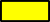 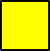 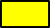 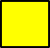 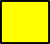 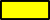 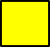 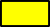 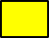 農業経営体を農産物販売金額規模別にみると、100～200万円層が7,393経営体（全体に占める      割合16.6％）と一番多く、次いで50万円未満層が7,096経営体（同15.9％）となっている。なお、経営体数は前回に比べ、2,000～3,000万円層以下はすべての階層において減少し、一方、3,000～5,000万円層以上は、3～5億円層が1経営体減少した他は、すべての階層において増加している。表４    農産物販売金額規模別経営体数	単位：経営体（つづき）	単位：経営体経営組織別経営体数農業経営体のうち、農産物の販売のあった経営体数は40,579経営体で、前回に比べて13.9％減少した。農業経営体を農業経営組織別にみると、単一経営が全体に占める割合は73.3％で、前回よりも0.3ポイント下降し、準単一複合経営が全体に占める割合は21.7％で、前回と変わらず、複合経営が全体に占める割合は5.1％で、前回よりも0.4ポイント上昇した。表５    農業経営組織別経営体数	単位：経営体（つづき）	単位：経営体（つづき）	単位：経営体（注1） 主位部門の販売金額が６割以上８割未満の経営体（注2） 主位部門の販売金額が６割未満の経営体経営耕地の状況農業経営体の経営耕地総面積は115,716haで、前回に比べ0.3％減少した。耕地種類別にみると、田が66,482ha（経営耕地面積全体に占める割合57.5％）で、前回に比べ0.8％、樹園地が17,620ha（同15.2％）で前回に比べ3.9％、それぞれ減少したのに対し、畑は31,614ha（同27.3％）で、前回に比べ2.7％増加した。また、1経営体当たりの経営耕地面積は2.64haで、前回よりも0.38ha増加した。表６    経営耕地面積（農業経営体）	単位：経営体、ha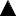 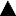 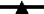 注：平.12以前の経営耕地面積は、「販売農家にかかる面積」と「農家以外の農業事業体にかかる面積」の合計であるため、平.12以前と平.17以後については直接比較ができない。借入耕地農業経営体の借入耕地総面積は28,101haで、前回に比べ28.4％増加した。これは経営耕地面積全体の24.3％を占め、前回（18.8％）を5.5ポイント上回った。このうち、田の増加が最も大きく、借入耕地面積は17,278haで前回に比べ52.5％増加した。借入耕地のある農業経営体数は11,363経営体で、前回に比べ0.4％減少したが、農業経営体全体に占める割合は25.4％となり、前回(21.8％)を3.6ポイント上回った。表７    借入耕地のある経営体数と借入耕地面積	単位：経営体、ha貸付耕地農業経営体の貸付耕地総面積は8,537haで、前回に比べ54.4％増加した。このうち、田の増加が最も大きく、貸付耕地面積は5,147haで前回に比べ73.1％増加した。 貸付耕地のある農業経営体数は8,387経営体で、前回に比べ15.9％増加し、農業経営体全体に占める割合も18.8％となり、前回（13.9％）を4.9ポイント上回った。表８    貸付耕地のある経営体数と貸付耕地面積	単位：経営体、ha経営耕地面積の集積割合農業経営体の経営耕地面積規模別に経営耕地面積の集積割合をみると、経営耕地面積5ha以上の農業経営体に集積された経営耕地面積の、総面積に占める割合は46.4％となり、前回（37.8％）よりも8.6ポイント上昇した。表９    経営耕地面積規模別経営耕地面積	単位：ha（つづき）	単位：ha農業労働力ア	経営者・役員等農業経営体の経営者・役員等は53,701人で、前回に比べ8.6％減少した。男女別に見ると、男性が経営者・役員等である経営体数は41,151経営体（前年比15.1％減） で、実人数は48,187人（同10.4％減）、女性が経営者・役員等である経営体数は3,789経営体（同2.9％減）で、実人数は5,514人（同10.0％増）となった。表10   農業労働力（経営者・役員等）	単位：経営体、人(注）「経営者・役員等」には次の者を含む。①家族経営の経営主②会社等法人の経営責任者及び役員、任意組織等の構成員、一世帯複数経営の世帯員のうち、       過去1年間に農業経営に従事した人。イ	雇用者農業経営体のうち、雇用者を受け入れた経営体数は20,176経営体（農業経営体全体に占める割合45.2％）で、前回に比べ0.2％増加した。また、過去1年間に農業経営のために雇用された実人数は146,667人となった。このうち、常雇い（あらかじめ年間7か月以上の契約で雇われた者）を受け入れた経営体数は1,216経営体（前年比135.7％増）、その実人数は3,590人（同62.8％増）となり、ともに大幅に増加した。表11   農業労働力（雇用者）	単位：経営体、人、日※臨時雇いについては、H.22では「手伝い等」を含むが、H.17では含まないため、臨時雇い及び合計の実人数、のべ人日については比較できない。農作業の受託ア	農作業の受託料金収入規模別経営体数農作業の受託料金収入のあった農業経営体数は3,409経営体で、前回に比べ29.2％増加した。受託料金収入規模別にみると、1,000～1,500万円層、3,000万～5,000万円層、5,000万～1億円層の3階層で減少しているほかは、すべての階層において増加している。表12    農作業の受託料金収入規模別経営体数	単位：経営体（つづき）	単位：経営体イ	水稲作受託作業種類別経営体数及び受託作業面積水稲作についての受託作業を作業別にみると、全作業を受託した経営体数は258経営体で、前      回に比べ41.8％減少したが、その受託作業面積は2,558haで、前回に比べ63.1％増加している。また、部分作業を受託した経営体数は2,184経営体で、すべての部分作業において前回に比べ増加している。表13    水稲作受託作業種類捏経営体数及び受託作業面積	単位：経営体、ha（つづき）	単位：経営体、a※H.17は集計なし。ウ	農作業を受託した経営体の事業部門別経営体数農業経営体が他から請け負った作業は、耕種部門、畜産部門ともに前回に比べ増加した。耕種部門では、大豆作、野菜作、工芸農作物作、その他の作物作において、前回に比べ100％を超える増加率となった。表14    農作業を受託した経営体の事業部門別経営体数	単位：経営体（つづき）	単位：経営体農作業の委託農作業を他に委託した農業経営体数は20,564経営体で、農業経営体全体に占める割合は46.0％ となった。このうち、水稲作業を他に委託した経営体数は19,619経営体で、前回に比べ26.6％減少した。表15   農作業を委託した経営体数	単位：経営体（つづき）	単位：経営体※H.17は調査項目になし。農産物の生産ア	販売目的で作付け（栽培）した作物の類別作付（栽培）経営体数販売目的で露地に作物を作付け（栽培）した農業経営体数は34,487経営体で、前回に比べ15.4％減少した。作物類別では、雑穀が1,426経営体で、前回に比べ1.1％増加した他は、すべての作物において減少し、中でもその他の作物（前年比57.1％減）、いも類（同49.8％減）、豆類（同34.3％減） 等の減少が著しい。表16    販売目的で作付け（栽培）した作物の類別経営体数	単位：経営体（つづき）	単位：経営体イ	販売目的で栽培した果樹の品目別栽培経営体数販売目的で果樹（露地）を栽培した農業経営体数は16,347経営体で、前回に比べ10.0％減少した。このうち、りんごを栽培した経営体数は15,480経営体で、前回に比べ10.5％減少したが、ももを栽培した経営体数は546経営体、かきを栽培した経営体は133経営体で、前回に比べ、それぞれ17.7％、5.6％増加した。表17    販売目的で栽培した果樹の品目別経営体数	単位：経営体ウ	耕地以外で利用した土地及びハウス・ガラス室山林、原野等の耕地以外の土地で、過去1年間に採草地や放牧地として利用した経営体数は152 経営体（前年比62.9％減）で、利用した土地の総面積は98,014a(同61.4％減）となった。また、過去1年間に施設園芸のためにハウス・ガラス室を利用した経営体数は3,425経営体（同2.6％減）で、利用したハウス・ガラス室の総面積は47,031a（同5.3％増）となった。表18    耕地以外で利用した土地及びハウス・ガラス室	単位：経営体、a注：平.12以前のハウス・ガラス室の面積は、「販売農家にかかる面積」と「農家以外の農業事業体にかかる面積」の合計であるため、平.12以前と平.17以後については直接比較ができない。エ	家畜等を販売目的で飼養している経営体数及び飼養頭羽数家畜等を販売目的で飼養している経営体数をみると、増加したのはブロイラー（前回比37.9％ 増）及び「栽培きのこ、その他の家畜等」（同63.7％）となっている。なお、飼養頭羽数では、ブロイラーが前年比116.8％と大幅増となった他、飼養経営体数では減少している肉用牛及び豚も、飼養頭数ではそれぞれ前年比28.8％増、2.3％増と増加してい  る。表19    家畜等を販売目的で飼養している経営体数及び飼養頭羽数	単位：経営体、頭、羽 	（つづき）	単位：経営体、頭、羽農産物の販売過去１年間の販売金額が１位となった農産物は、稲が17,525経営体(販売のあった経営体全体に占める割合43.2％)でもっとも多く、次いで果樹類が13,595経営体(同33.5％)、露地野菜が5,277経営体(同13.0％)となった。表20    農産物販売金額１位の部門別経営体数	単位：経営体（つづき）	単位：経営体農産物の出荷先農産物の出荷先別に農業経営体数をみると、農協が29,308経営体でもっとも多く、次いで卸売市場が11,911経営体となったが、これらは前回に比べ、18.5％、8.3％、それぞれ減少した。一方、農協以外の集出荷団体に出荷した経営体数は7,225経営体で、前回に比べ1.3％、食品製造  業・外食産業が425経営体で、前回に比べ28.8％、それぞれ増加した。また、農産物の販売金額1位の出荷先についてみると、農協が24,948経営体で、やはりもっとも多いが、前回に比べ18.4％減少する一方、農協以外の集出荷団体が5,059経営体で、前回に比べ7.9％増加した。表21   農産物出荷先別経営体数	単位：経営体（つづき）	単位：経営体※H.17は調査項目になし。表22   農産物販売金額1位の出荷先別経営体数	単位：経営体農業経営の特徴ア	農業以外の業種から資本金・出資金を受けている経営体数農業経営について、農業以外の業種（農協・市町村を除く）から資本金・出資金の提供を受けている農業経営体数は31経営体（農業経営体全体の0.07％）となった。表23    農業以外の業種から資本金・出資金の提供を受けている経営体数	単位：経営体（注）H.17は調査項目になし。イ	農業用機械農業用機械（数戸で共有している機械を保管している場合を含む）の所有状況をみると、すべての機械について、所有経営体数、所有台数ともに前回に比べ減少した。このうち、コンバインの減少が一番大きく、前回に比べ、所有経営体数で23.2％、所有台数で21.3％、それぞれ減少した。表24   農業用機械の所有	単位：経営体※H.22は都道府県設定項目において調査。ウ	環境保全型農業化学肥料の低減、堆肥による土作りなど、地域の慣行に比べて環境への負担を軽減した農産物の栽培を行っている農業経営体数は20,799経営体で、前回に比べ9.3％減少したが、農業経営体全体に占める割合は46.6％となり、前回（43.9％）よりも2.7ポイント上昇した。表25    環境への負担を軽減した農産物の栽培を行っている経営体数	単位：経営体エ	農業生産関連事業農業生産関連事業を行っている農業経営体数は4,193経営体（全体に占める割合9.4％）となり、前回に比べ9.9％減少した。このうち、農産物の加工に取り組む経営体数は999経営体で、前回に比べ46.7％増加した。また、レジャー型事業に取り組む経営体数は、農家民宿182経営体（前回比304.4％増）、観光農園181経営体（同50.8％増）などが拡大した。表26    農業生産関連事業を行っている経営体数	単位：経営体（つづき）	単位：経営体（注1）H.22は農産物の販売（出荷先）において調査。（注2）H.17は調査項目になし。都道府県設定項目乗用型スピードスプレイヤーを所有している農業経営体数は7,308経営体、所有台数は7,847台で、前回に比べ経営体数、所有台数とも若干減となった（「（15）イ 農業用機械」表24及び図16、17参照）。過去1年間に稲わら収集の作業受託を行った経営体数は817経営体、受託面積は2,734haで、1経      営体当たりの受託面積は3.3haとなった。過去1年間に堆肥散布の作業受託を行った経営体数は557経営体、受託面積は1,789haで、1経営      体当たりの受託面積は3.2haとなった。ハウス・ガラス室において、過去1年間の冬期間（概ね12月から翌年3月まで）に作物を栽培した経営体数は950経営体、栽培面積は9,010aで、1経営体当たりの栽培面積は9.5aとなった。表27   都道府県設定項目	単位：経営体、台、ha３	林業経営体組織形態別経営体数林業経営体を組織形態別にみると、法人化している経営体は211経営体で、前回に比べ2.4％増加した。また、法人化している経営体の林業経営体全体に占める割合は6.9％となり、前回（4.7％）よりも2.2ポイント上昇した。このうち、その他の各種団体が78経営体で、前回に比べ100.0％増加したが、会社は81経営体で、前回に比べ24.3％減少した。表28   組織形態別経営体数	単位：経営体（つづき）	単位：経営体※H.17は調査項目になし。保有山林面積規模別経営体数保有山林の面積規模別に林業経営体をみると、3ha未満層が42.1％、1,000ha以上層が50.0％増加している他は、すべての階層で減少しており、特に3～5ha層は減少数(555経営体減）、減少率（36.4％減）ともにもっとも大きくなっている。また、保有山林面積規模別の構成割合でみると、保有山林10ha未満の経営体数は2,008経営体となり、経営体全体の65.4％を占めている。表29   保有山林面積規模別経営体数	単位：経営体（つづき）	単位：経営体(注）「3ha未満」には「保有山林なし」層を含む。保有山林の状況山林を保有する林業経営体は3,017経営体、保有山林総面積は69,041haで、前回に比べ、30.6％、14.3％、それぞれ減少した。なお、1経営体当たりの保有面積は22.9haで、前回(18.5ha)よりも4.4ha増加した。表30   保有山林の状況	単位：経営体、ha林業作業ア	過去5年間の林業作業過去5年間に保有山林で林業作業を行った林業経営体は2,538経営体（林業経営体全体に占める割合82.6％）で、作業別では、下刈りなどがもっとも多く2,064経営体（過去5年間に林業作業を行った経営体に占める割合81.3％）、次いで切捨間伐が1,173経営体（同46.2％）となっている。表31   過去5年間の林業作業別経営体数	単位：経営体※H.17はすべての間伐が「切捨間伐」に計上される。イ	過去1年間の林業作業及び作業面積過去1年間に保有山林で林業作業を行った林業経営体は1,985経営体（林業経営体全体に占める割合64.6％）で、作業別では、下刈りなどがもっとも多く1,536経営体（過去1年間に林業作業を行った経営体に占める割合77.4％）で作業面積は3,578ha、次いで切捨間伐が873経営体（同44.0％）で作業面積は1,707haとなっている。表32    過去1年間の林業作業別経営体数及び作業面積	単位：経営体、ha（つづき）	単位：経営体、ha※H.17はすべての間伐が「切捨間伐」に計上される。素材生産素材生産を行った林業経営体は204経営体で、前回に比べ3.3％減少したが、素材生産量は614,761㎥となり、前回に比べ14.9％増加した。その内訳は、保有山林における生産が128経営体で生産量120,545㎥、受託もしくは立木買いに      よる生産が94経営体で生産量494,216㎥となった。表33    素材生産を行った経営体数と素材生産量	単位：経営体、㎥林産物の販売過去1年間に林産物の販売を行った林業経営体は309経営体(林業経営体全体に占める割合10.1％)で、前回に比べ77.6％増加した。このうち、用材で販売した経営体は、立木が169経営体、素材が136経営体と、前回に比べ、そ      れぞれ141.4％、40.2％、増加した。なお、販売金額規模別にみると、販売金額50万円未満の経営体は128経営体で、販売のあった      経営体全体に占める割合は41.4％となった。表34   林産物の販売を行った経営体数	単位：経営体表35   林産物販売金額規模別経営体数	単位：経営体（つづき）	単位：経営体林業作業の受託過去1年間に林業作業を受託した林業経営体は177経営体（林業経営体全体に占める割合5.8％）で、前回に比べ21.2％増加した。作業別では、下刈りなどがもっとも多く93経営体（過去1年間に林業作業を受託した経営体に占める割合52.5％）、受託面積6,449haで、次いで切捨間伐が86経営体(同48.6％）、受託面積3,864haとなっている。なお、受託料金収入規模別でみると、1,000万円以上の経営体は62経営体（同35.0％）で、前回（75経営体、同51.4％）を下回った。表36    過去1年間に林業作業の受託を行った経営体数と作業面積	単位：経営体、ha（つづき）	単位：経営体、ha※H.17はすべての間伐が「切捨間伐」に計上される。表37    林業作業の受託料金収入規模別経営体数	単位：経営体（つづき）	単位：経営体４	総農家数等農家数販売農家、自給的農家を合わせた総農家数は54,210戸で、前回に比べ12.0％減少した。このうち、販売農家数は43,314戸で、前回に比べ14.7％減少したのに対し、自給的農家数は10,896戸で、前回に比べ0.9％増加した。また、土地持ち非農家数は28,236戸で、前回に比べ14.0％増加した。表38   総農家数	単位：戸経営耕地面積総農家の経営耕地面積は104,000haで、前回に比べ5.3％減少した。このうち、販売農家にかかる面積は102,114haで、前回に比べ5.4％、自給的農家にかかる面積は1,886haで、前回に比べ0.5％、それぞれ減少した。なお、総農家一戸当たりの平均耕地面積は1.92haで、前回(1.79ha)を0.13ha上回り、販売農家では2.36haとなり、前回(2.13ha)を0.23ha上回った。表39    経営耕地のある農家と経営耕地面積	単位：戸、ha耕作放棄地面積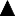 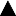 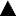 耕作放棄地面積は15,212haで、前回に比べ4.3％増加したものの、増加幅は縮小した。このうち、販売農家にかかる面積は5,292haで、前回に比べ14.0％減少したが、自給的農家にかかる面積は2,143haで、前回に比べ17.0％、土地持ち非農家にかかる面積は7,776haで、前回に比べ17.7％、それぞれ増加した。表40   耕作放棄地のある総農家等	単位：戸表41   総農家等の耕作放棄地面積	単位：ha５	販売農家主副業別農家数販売農家を主副業別にみると、主業農家は16,264戸（販売農家全体に占める割合37.5％）で、前回に比べ14.8％、準主業農家は9,916戸（同22.9％）で、前回に比べ14.9％、副業的農家は17,134戸（同39.6％）で、前回に比べ14.5％、それぞれ減少した。表42   主副業別農家数	単位：戸専兼業別農家数販売農家を専兼業別にみると、専業農家は13,188戸（販売農家全体に占める割合30.4％）で、前回に比べ11.9％増加した。一方、第1種兼業農家は10,278戸（同23.7％）で、前回に比べ28.8％、第2種兼業農家は19,848戸（同45.8％）で、前回に比べ19.2％、それぞれ減少した。表43   専兼業別農家数	単位：戸自営農業に従事した世帯員数ア		農業従事者数農業従事者数（自営農業に従事した世帯員数）は123,707人で、前回に比べ15.6％減少した。男女別でみると、男性は64,737人で、前回に比べ15.8％、女性は58,970人で、前回に比べ15.4％、それぞれ減少した。また、農業従事者の平均年齢は56.6歳で、前回に比べ1.7歳上昇した。表44   農業従事者数	単位：人、歳イ	農業就業人口農業就業人口（自営農業に主として従事した世帯員数）は80,483人で、前回に比べ16.3％減少した。男女別でみると、男性は39,517人で、前回に比べ12.2％、女性は40,966人で、前回に比べ20.0％、それぞれ減少した。農業就業人口を年齢階層別にみると、75歳未満のすべての階層において前回に比べ減少し、中でも15～29歳層（前年比36.4％減）、40～44歳層（同37.3％減）、45～49歳層（同36.0％減）等      の減少が目立った。一方、75歳以上の各階層においては前回に比べ増加し、中でも80～84歳層（同40.0％増）及び85歳以上層（同39.8％増）が大幅に増加した。また、年齢階層別の構成割合をみると、75歳以上が全体に占める割合は23.2％となり、前回よりも6.3ポイント上昇した。なお、農業就業人口の平均年齢は62.6歳で、前回に比べ2.3歳上昇した。表45   年齢別農業就業人口	単位：人、歳（つづき）	単位：人、歳（つづき）	単位：人、歳ウ	基幹的農業従事者数基幹的農業従事者数（自営農業に主として従事した世帯員のうち、仕事が主の世帯員数）は68,609人で、前回に比べ2.7％減少した。男女別でみると、男性は35,896人で、前回に比べ0.3％、女性は32,713人で、前回に比べ5.1％、それぞれ減少した。基幹的農業従事者を年齢階層別にみると、特に35～39歳層から50～54歳層までの階層において      減少し、中でも40～44歳層（前年比33.3％減）、45～49歳層（同33.7％減）等の減少が目立った。一方、75歳以上の各階層においては前回に比べ増加し、中でも80～84歳層（同120.7％増） 及び85歳以上層（同172.8％増）が大幅に増加した。また、年齢階層別の構成割合をみると、75歳以上が全体に占める割合は20.9％となり、前回よりも8.3ポイント上昇した。なお、基幹的農業従事者の平均年齢は63.2歳で、前回に比べ2.3歳上昇した。表46   年齢別基幹的農業従事者数	単位：人、歳（つづき）	単位：人、歳（つづき）	単位：人、歳農業後継者がいる販売農家数同居の農業後継者がいる販売農家数は18,596戸(販売農家全体に占める割合42.9％)で、世帯から離れて住んでいる後継者がいる5,900戸（同13.6％）を加えると、農業後継者がいる販売農家数は24,496戸（同56.6％）となり、前回（同50.6％）に比べ、農家数では4.6％減少したものの、後継者がいる割合は6.0ポイント上昇した。表47   農業後継者の有無別販売農家数	単位：戸.53,85752,26645,55544,66745,55544,667平.17平.22平.224,4123,0714,4123,071区 分合計法人化している法人化している法人化している法人化している法人化している法人化している区 分合計計農事組合法人会社会社会社会社区 分合計計農事組合法人小計株式会社合名・合資会社※合同会社2010年(H.22)2005年(H.17)44 667	422	80	200	194	2	452 266	333	61	150	150	－	…44 667	422	80	200	194	2	452 266	333	61	150	150	－	…44 667	422	80	200	194	2	452 266	333	61	150	150	－	…44 667	422	80	200	194	2	452 266	333	61	150	150	－	…44 667	422	80	200	194	2	452 266	333	61	150	150	－	…44 667	422	80	200	194	2	452 266	333	61	150	150	－	…44 667	422	80	200	194	2	452 266	333	61	150	150	－	…増  減 数(H22-H17)△ 7 599	89	19	50	44	2	…△ 7 599	89	19	50	44	2	…△ 7 599	89	19	50	44	2	…△ 7 599	89	19	50	44	2	…△ 7 599	89	19	50	44	2	…△ 7 599	89	19	50	44	2	…△ 7 599	89	19	50	44	2	…増 減 率 (％)(H22-H17)/H17△ 14.5	26.7	31.1	33.3	29.3	…	…△ 14.5	26.7	31.1	33.3	29.3	…	…△ 14.5	26.7	31.1	33.3	29.3	…	…△ 14.5	26.7	31.1	33.3	29.3	…	…△ 14.5	26.7	31.1	33.3	29.3	…	…△ 14.5	26.7	31.1	33.3	29.3	…	…△ 14.5	26.7	31.1	33.3	29.3	…	…区 分法人化している（つづき）法人化している（つづき）法人化している（つづき）法人化している（つづき）法人化している（つづき）地方公共団体・財産区区 分各種団体各種団体各種団体各種団体その他の法人地方公共団体・財産区法人化していない個人経営体区 分小計農協森林組合その他の各種団体その他の法人地方公共団体・財産区法人化していない個人経営体2010年(H.22)2005年(H.17)128	94	2	32	14	26	44 219	43 580117	106	1	10	5	35	51 898	51 221128	94	2	32	14	26	44 219	43 580117	106	1	10	5	35	51 898	51 221128	94	2	32	14	26	44 219	43 580117	106	1	10	5	35	51 898	51 221128	94	2	32	14	26	44 219	43 580117	106	1	10	5	35	51 898	51 221128	94	2	32	14	26	44 219	43 580117	106	1	10	5	35	51 898	51 221128	94	2	32	14	26	44 219	43 580117	106	1	10	5	35	51 898	51 221128	94	2	32	14	26	44 219	43 580117	106	1	10	5	35	51 898	51 221128	94	2	32	14	26	44 219	43 580117	106	1	10	5	35	51 898	51 221増  減 数(H22-H17)11	△ 12	1	22	9	△ 9	△ 7 679	△ 7 64111	△ 12	1	22	9	△ 9	△ 7 679	△ 7 64111	△ 12	1	22	9	△ 9	△ 7 679	△ 7 64111	△ 12	1	22	9	△ 9	△ 7 679	△ 7 64111	△ 12	1	22	9	△ 9	△ 7 679	△ 7 64111	△ 12	1	22	9	△ 9	△ 7 679	△ 7 64111	△ 12	1	22	9	△ 9	△ 7 679	△ 7 64111	△ 12	1	22	9	△ 9	△ 7 679	△ 7 641増 減 率 (％)(H22-H17)/H179.4	△ 11.3	100.0	220.0	180.0	△ 25.7	△ 14.8	△ 14.99.4	△ 11.3	100.0	220.0	180.0	△ 25.7	△ 14.8	△ 14.99.4	△ 11.3	100.0	220.0	180.0	△ 25.7	△ 14.8	△ 14.99.4	△ 11.3	100.0	220.0	180.0	△ 25.7	△ 14.8	△ 14.99.4	△ 11.3	100.0	220.0	180.0	△ 25.7	△ 14.8	△ 14.99.4	△ 11.3	100.0	220.0	180.0	△ 25.7	△ 14.8	△ 14.99.4	△ 11.3	100.0	220.0	180.0	△ 25.7	△ 14.8	△ 14.99.4	△ 11.3	100.0	220.0	180.0	△ 25.7	△ 14.8	△ 14.9区 分計経営耕地なし0.3ha未満0.3～0.5ha0.5～1.01.0～1.51.5～2.02.0～3.02010年(H.22)2005年(H.17)44 667	794	604	4 709	9 922	7 224	5 267	6 47552 266	840	820	5 996	12 300	8 579	6 138	7 70344 667	794	604	4 709	9 922	7 224	5 267	6 47552 266	840	820	5 996	12 300	8 579	6 138	7 70344 667	794	604	4 709	9 922	7 224	5 267	6 47552 266	840	820	5 996	12 300	8 579	6 138	7 70344 667	794	604	4 709	9 922	7 224	5 267	6 47552 266	840	820	5 996	12 300	8 579	6 138	7 70344 667	794	604	4 709	9 922	7 224	5 267	6 47552 266	840	820	5 996	12 300	8 579	6 138	7 70344 667	794	604	4 709	9 922	7 224	5 267	6 47552 266	840	820	5 996	12 300	8 579	6 138	7 70344 667	794	604	4 709	9 922	7 224	5 267	6 47552 266	840	820	5 996	12 300	8 579	6 138	7 70344 667	794	604	4 709	9 922	7 224	5 267	6 47552 266	840	820	5 996	12 300	8 579	6 138	7 703増  減 数(H22-H17)△ 7 599	△ 46	△ 216	△ 1 287	△ 2 378	△ 1 355	△ 871	△ 1 228△ 7 599	△ 46	△ 216	△ 1 287	△ 2 378	△ 1 355	△ 871	△ 1 228△ 7 599	△ 46	△ 216	△ 1 287	△ 2 378	△ 1 355	△ 871	△ 1 228△ 7 599	△ 46	△ 216	△ 1 287	△ 2 378	△ 1 355	△ 871	△ 1 228△ 7 599	△ 46	△ 216	△ 1 287	△ 2 378	△ 1 355	△ 871	△ 1 228△ 7 599	△ 46	△ 216	△ 1 287	△ 2 378	△ 1 355	△ 871	△ 1 228△ 7 599	△ 46	△ 216	△ 1 287	△ 2 378	△ 1 355	△ 871	△ 1 228△ 7 599	△ 46	△ 216	△ 1 287	△ 2 378	△ 1 355	△ 871	△ 1 228増 減 率 (％)(H22-H17)/H17△ 14.5	△ 5.5	△ 26.3	△ 21.5	△ 19.3	△ 15.8	△ 14.2	△ 15.9△ 14.5	△ 5.5	△ 26.3	△ 21.5	△ 19.3	△ 15.8	△ 14.2	△ 15.9△ 14.5	△ 5.5	△ 26.3	△ 21.5	△ 19.3	△ 15.8	△ 14.2	△ 15.9△ 14.5	△ 5.5	△ 26.3	△ 21.5	△ 19.3	△ 15.8	△ 14.2	△ 15.9△ 14.5	△ 5.5	△ 26.3	△ 21.5	△ 19.3	△ 15.8	△ 14.2	△ 15.9△ 14.5	△ 5.5	△ 26.3	△ 21.5	△ 19.3	△ 15.8	△ 14.2	△ 15.9△ 14.5	△ 5.5	△ 26.3	△ 21.5	△ 19.3	△ 15.8	△ 14.2	△ 15.9△ 14.5	△ 5.5	△ 26.3	△ 21.5	△ 19.3	△ 15.8	△ 14.2	△ 15.9構 成 比 （％）2010年(H.22)2005年(H.17)100.0	1.8	1.4	10.5	22.2	16.2	11.8	14.5100.0	1.6	1.6	11.5	23.5	16.4	11.7	14.7100.0	1.8	1.4	10.5	22.2	16.2	11.8	14.5100.0	1.6	1.6	11.5	23.5	16.4	11.7	14.7100.0	1.8	1.4	10.5	22.2	16.2	11.8	14.5100.0	1.6	1.6	11.5	23.5	16.4	11.7	14.7100.0	1.8	1.4	10.5	22.2	16.2	11.8	14.5100.0	1.6	1.6	11.5	23.5	16.4	11.7	14.7100.0	1.8	1.4	10.5	22.2	16.2	11.8	14.5100.0	1.6	1.6	11.5	23.5	16.4	11.7	14.7100.0	1.8	1.4	10.5	22.2	16.2	11.8	14.5100.0	1.6	1.6	11.5	23.5	16.4	11.7	14.7100.0	1.8	1.4	10.5	22.2	16.2	11.8	14.5100.0	1.6	1.6	11.5	23.5	16.4	11.7	14.7100.0	1.8	1.4	10.5	22.2	16.2	11.8	14.5100.0	1.6	1.6	11.5	23.5	16.4	11.7	14.7区 分3.0～5.05.0～10.05.0～10.010.0～20.020.0～30.030.0～50.050.0～100.0100ha以上2010年(H.22)2005年(H.17)5 2195 801320279469788242301751278362402921増  減 数(H22-H17)△ 58281811545544228増 減 率 (％)(H22-H17)/H17△ 10.02.72.718.731.453.055.038.1構 成 比 （％）2010年(H.22)11.76.86.82.20.50.30.10.12005年(H.17)11.15.65.61.60.30.20.10.0区 分計販売なし販売なし販売なし50万円未満50万円未満50～100万円50～100万円50～100万円100～200100～200100～200200～300200～300300～500300～500300～500500～700500～700700～1,000700～1,0002010年(H.22)2005年(H.17)44 66752 266454508815977096518676746846979793931405530270657577441463306693922560931増  減 数(H22-H17)△ 7 599△1071△422△1001△1747△404△1402△873△371増 減 率 (％)(H22-H17)/H17△ 14.5△△20.8△ 5.6△ 5.6△△13.4△△19.1△ 7.1△ 7.1△△19.6△22.2△12.7構 成 比 （％）2010年(H.22)100.09.29.29.215.915.914.514.514.516.616.616.611.911.912.912.912.96.96.95.75.72005年(H.17)100.09.99.99.914.414.414.314.314.317.517.517.510.910.913.713.713.77.57.55.65.6区 分1,000～1,5001,500～2,0002,000～3,0003,000～5,0005,000万～1億円1～33～55億円以上2010年(H.22)2005年(H.17)1 486	527	451	276	107	57	9	371 755	597	474	245	100	51	10	261 486	527	451	276	107	57	9	371 755	597	474	245	100	51	10	261 486	527	451	276	107	57	9	371 755	597	474	245	100	51	10	261 486	527	451	276	107	57	9	371 755	597	474	245	100	51	10	261 486	527	451	276	107	57	9	371 755	597	474	245	100	51	10	261 486	527	451	276	107	57	9	371 755	597	474	245	100	51	10	261 486	527	451	276	107	57	9	371 755	597	474	245	100	51	10	261 486	527	451	276	107	57	9	371 755	597	474	245	100	51	10	26増  減 数(H22-H17)△ 269	△ 70	△ 23	31	7	6	△ 1	11△ 269	△ 70	△ 23	31	7	6	△ 1	11△ 269	△ 70	△ 23	31	7	6	△ 1	11△ 269	△ 70	△ 23	31	7	6	△ 1	11△ 269	△ 70	△ 23	31	7	6	△ 1	11△ 269	△ 70	△ 23	31	7	6	△ 1	11△ 269	△ 70	△ 23	31	7	6	△ 1	11△ 269	△ 70	△ 23	31	7	6	△ 1	11増 減 率 (％)(H22-H17)/H17△ 15.3	△ 11.7	△ 4.9	12.7	7.0	11.8	△ 10.0	42.3△ 15.3	△ 11.7	△ 4.9	12.7	7.0	11.8	△ 10.0	42.3△ 15.3	△ 11.7	△ 4.9	12.7	7.0	11.8	△ 10.0	42.3△ 15.3	△ 11.7	△ 4.9	12.7	7.0	11.8	△ 10.0	42.3△ 15.3	△ 11.7	△ 4.9	12.7	7.0	11.8	△ 10.0	42.3△ 15.3	△ 11.7	△ 4.9	12.7	7.0	11.8	△ 10.0	42.3△ 15.3	△ 11.7	△ 4.9	12.7	7.0	11.8	△ 10.0	42.3△ 15.3	△ 11.7	△ 4.9	12.7	7.0	11.8	△ 10.0	42.3構 成 比 （％）2010年(H.22)2005年(H.17)3.3	1.2	1.0	0.6	0.2	0.1	0.0	0.13.4	1.1	0.9	0.5	0.2	0.1	0.0	0.03.3	1.2	1.0	0.6	0.2	0.1	0.0	0.13.4	1.1	0.9	0.5	0.2	0.1	0.0	0.03.3	1.2	1.0	0.6	0.2	0.1	0.0	0.13.4	1.1	0.9	0.5	0.2	0.1	0.0	0.03.3	1.2	1.0	0.6	0.2	0.1	0.0	0.13.4	1.1	0.9	0.5	0.2	0.1	0.0	0.03.3	1.2	1.0	0.6	0.2	0.1	0.0	0.13.4	1.1	0.9	0.5	0.2	0.1	0.0	0.03.3	1.2	1.0	0.6	0.2	0.1	0.0	0.13.4	1.1	0.9	0.5	0.2	0.1	0.0	0.03.3	1.2	1.0	0.6	0.2	0.1	0.0	0.13.4	1.1	0.9	0.5	0.2	0.1	0.0	0.03.3	1.2	1.0	0.6	0.2	0.1	0.0	0.13.4	1.1	0.9	0.5	0.2	0.1	0.0	0.0区 分販売のあった経営体数単一経営経営体数単一経営経営体数単一経営経営体数単一経営経営体数単一経営経営体数単一経営経営体数単一経営経営体数単一経営経営体数単一経営経営体数単一経営経営体数単一経営経営体数単一経営経営体数区 分販売のあった経営体数計計稲作稲作麦類作雑穀・いも類・豆類工芸農作物工芸農作物露地野菜露地野菜施設野菜果樹類2010年(H.22)2005年(H.17)40 57947 1072934726653141813851459653913737499432299555931629310 06910 896増  減 数(H22-H17)△ 6 528△ 4927△ 4376△ 618△19443623△ 827増 減 率 (％)(H22-H17)/H17△ 13.9△14.2△23.6△ 9.24.8△20.617.07.8△ 7.6構 成 比 （％）2010年(H.22)2005年(H.17)100.0100.073.373.634.839.30.10.11.00.81.82.07.45.40.80.624.823.1区 分単一経営経営体数（つづき）単一経営経営体数（つづき）単一経営経営体数（つづき）単一経営経営体数（つづき）単一経営経営体数（つづき）単一経営経営体数（つづき）単一経営経営体数（つづき）単一経営経営体数（つづき）区 分花き・花木その他の作物酪農肉用牛養豚養鶏養蚕その他の畜産2010年(H.22)2005年(H.17)127146878123126740533277945054－23234増  減 数(H22-H17)△ 196△ 3673△ 17△ 4△ 2△ 2増 減 率 (％)(H22-H17)/H17△ 13.07.4△ 13.522.0△ 18.1△ 7.4…△ 5.9構 成 比 （％）2010年(H.22)2005年(H.17)0.30.30.20.20.60.61.00.70.20.20.10.10.00.00.10.1区 分準単一経営及び複合経営経営体数準単一経営及び複合経営経営体数準単一経営及び複合経営経営体数区 分計準単一複合経営(注1）複合経営（注2）2010年(H.22)2005年(H.17)10 853	8 794	2 05912 454	10 244	2 21010 853	8 794	2 05912 454	10 244	2 21010 853	8 794	2 05912 454	10 244	2 210増  減 数(H22-H17)△ 1 601	△ 1 450	△ 151△ 1 601	△ 1 450	△ 151△ 1 601	△ 1 450	△ 151増 減 率 (％)(H22-H17)/H17△ 12.9	△ 14.2	△ 6.8△ 12.9	△ 14.2	△ 6.8△ 12.9	△ 14.2	△ 6.8構 成 比 （％）2010年(H.22)2005年(H.17)26.7	21.7	5.126.4	21.7	4.726.7	21.7	5.126.4	21.7	4.726.7	21.7	5.126.4	21.7	4.7区 分経営耕地のある経営体数経営耕地総面積田田田畑（樹園地を除く）畑（樹園地を除く）畑（樹園地を除く）畑（樹園地を除く）樹園地樹園地樹園地１経営体当たり経営耕地面区 分経営耕地のある経営体数経営耕地総面積田のある経営体数田のある経営体数面積計畑のある経営体数畑のある経営体数面積計面積計樹園地のある経営樹園地のある経営面積計１経営体当たり経営耕地面2010年(H.22)2005年(H.17)43 87351 426115 716116 111364474126366 48267 00120235208723130614783161875573017 62018 3272.642.26増  減 数(H22-H17)△ 7 553△ 395△ 7522△ 519△ 3352831△ 1975△ 7070.38増 減 率 (％)(H22-H17)/H17△ 14.7△ 0.3△17.0△ 0.8△14.02.7△10.5△ 3.916.8構 成 比 （％）2010年(H.22)2005年(H.17)100.0100.0100.0100.083.786.157.557.746.846.427.326.538.236.415.215.8区 分計計田田田田畑（樹園地を除く）畑（樹園地を除く）畑（樹園地を除く）樹園地樹園地樹園地区 分実経営体数面積経営体数経営体数面積面積経営体数面積面積経営体数経営体数面積2010年(H.22)2005年(H.17)11 36311 40328 10121 8837603299117112783284 2324 3899989272111814672931834増  減 数(H22-H17)△ 406 218415950△ 15717114297増 減 率 (％)(H22-H17)/H17△ 0.428.40.652.5△ 3.61.88.511.6構 成 比 （％）2010年(H.22)2005年(H.17)100.0100.0100.0100.061.961.361.551.837.238.535.244.416.014.73.33.8区 分計計田田田田畑（樹園地を除く）畑（樹園地を除く）畑（樹園地を除く）樹園地樹園地区 分実経営体数面積経営体数経営体数面積面積経営体数面積面積経営体数面積2010年(H.22)2005年(H.17)8 3877 2398 5375 52954512100521479743 0533 19832017228782700373327増  減 数(H22-H17)1 1483 00814122173△ 1457898246増 減 率 (％)(H22-H17)/H1715.954.434.473.1△ 4.535.411.714.1構 成 比 （％）2010年(H.22)2005年(H.17)100.0100.0100.0100.065.756.660.353.836.444.235.340.39.39.74.45.9区 分計0.3ha未満0.3ha未満0.3ha未満0.3～0.5ha0.3～0.5ha0.5～1.00.5～1.00.5～1.01.0～1.51.0～1.51.0～1.51.5～2.01.5～2.01.5～2.02.0～3.02.0～3.02.0～3.02010年(H.22)2005年(H.17)115 716116 11111515611515611515612792276787805572881081075636781081099246115181518615526増  減 数(H22-H17)△ 395△△41△484△1673△1611△1469△2911増 減 率 (％)(H22-H17)/H17△ 0.3△26.326.3△21.3△△19.2△△15.5△△14.0△△15.7構 成 比 （％）2010年(H.22)100.00.10.10.11.51.56.16.16.17.67.67.67.87.87.813.513.513.52005年(H.17)100.00.10.10.12.02.07.57.57.58.98.98.99.09.09.016.016.016.0区 分3.0～5.05.0～10.05.0～10.010.0～20.010.0～20.020.0～30.020.0～30.030.0～50.030.0～50.050.0～100.050.0～100.0100ha以上100ha以上2010年(H.22)2005年(H.17)19 64921 6782019230482121091881654429124425979444223484663332705増  減 数(H22-H17)△ 2 02974874821021305165313882627増 減 率 (％)(H22-H17)/H17△ 9.43.83.819.419.431.631.656.156.148.848.870.970.9構 成 比 （％）2010年(H.22)17.017.517.511.211.24.74.74.04.03.73.75.55.52005年(H.17)18.716.816.89.39.33.63.62.52.52.52.53.23.2区 分計計計男男男男女女女女区 分実経営体数実経営体数実人数経営体数経営体数実人数実人数経営体数経営体数実人数実人数2010年(H.22)2005年(H.17)445266726653 70158 778414815147248531877663378990455514012増  減 数(H22-H17)△ 7599△ 5 077△ 7321△ 5579△115502増 減 率 (％)(H22-H17)/H17△14.5△ 8.6△15.1△10.4△2.910.0構 成 比 （％）2010年(H.22)2005年(H.17)100.0100.089.791.510.38.5区 分計計計計計計常雇い常雇い常雇い常雇い常雇い※臨時雇い※臨時雇い※臨時雇い※臨時雇い※臨時雇い※臨時雇い区 分雇い入れた実経営体数雇い入れた実経営体数実人数実人数のべ人日のべ人日雇い入れた実経営体数実人数実人数のべ人日のべ人日雇い入れた実経営体数雇い入れた実経営体数実人数実人数のべ人日のべ人日2010年(H.22)2005年(H.17)2020176138146143667905276021702245301 21651632590205733425251268191981295314314107770020261745973262増  減 数(H22-H17)38……7001385307983△141……増 減 率 (％)(H22-H17)/H170.2……135.762.872.4△0.7……区 分計計収入なし収入なし収入あり収入あり50万円未満50万円未満50～100万円100～200200～300300～500500～7002010年(H.22)2005年(H.17)4452667266414925862732409639119644055404273703451751151321317561増  減 数(H22-H17)△ 7599△ 83697705595591132560114増 減 率 (％)(H22-H17)/H17△14.5△16.929.239.839.826.57.252.20.823.0構 成 比 （％）2010年(H.22)100.0100.0100.0100.0100.0100.057.657.615.810.95.13.92.22005年(H.17)100.0100.0100.0100.0100.0100.053.253.216.213.14.45.02.3区 分700～1,0001,000～1,5001,000～1,5001,500～2,0002,000～3,0003,000～5,0003,000～5,0003,000～5,0005,000万～1億円5,000万～1億円1～33～55億円以上2010年(H.22)2005年(H.17)504434423442181324181326132613265858541－3－増  減 数(H22-H17)6△ 8△ 856△△13△ 3△ 3113増 減 率 (％)(H22-H17)/H1713.6△19.038.533.3△50.050.0△37.525.0……構 成 比 （％）2010年(H.22)1.51.01.00.50.70.40.40.40.10.10.10.00.12005年(H.17)1.71.61.60.50.71.01.01.00.30.30.2……区 分計計計全作業全作業全作業全作業部分作業部分作業部分作業部分作業部分作業部分作業部分作業区 分経営体数面積面積経営体数経営体数面積面積※実経営体数※実経営体数育苗育苗耕起・代かき耕起・代かき耕起・代かき区 分経営体数面積面積経営体数経営体数面積面積※実経営体数※実経営体数経営体数面積経営体数面積面積2010年(H.22)2005年(H.17)2 4161 99140 75551 059258443215585682184…5453912 1562 16287164421224910増  減 数(H22-H17)425△10 304△185990…154△ 6227314増 減 率 (％)(H22-H17)/H1721.3△ 20.2△41.863.1…39.4△ 0.335.216.4構 成 比 （％）2010年(H.22)2005年(H.17)100.0100.0100.0100.010.722.36.33.190.4…22.619.65.34.236.132.35.53.7区 分部分作業（つづき）部分作業（つづき）部分作業（つづき）部分作業（つづき）部分作業（つづき）部分作業（つづき）部分作業（つづき）部分作業（つづき）部分作業（つづき）部分作業（つづき）部分作業（つづき）部分作業（つづき）部分作業（つづき）部分作業（つづき）部分作業（つづき）区 分田植田植田植防除防除防除防除稲刈り・脱穀稲刈り・脱穀稲刈り・脱穀稲刈り・脱穀乾燥・調製乾燥・調製乾燥・調製乾燥・調製区 分経営体数面積面積経営体数面積面積面積経営体数経営体数面積面積経営体数経営体数面積面積2010年(H.22)2005年(H.17)856706221470252261811023551255115281998720125511188681212918884増  減 数(H22-H17)15012245△1270432994625034増 減 率 (％)(H22-H17)/H1721.26.024.9△54.627.413.028.80.3構 成 比 （％）2010年(H.22)2005年(H.17)35.435.55.34.09.49.125.945.563.260.220.114.246.343.631.725.2区 分実経営体数耕種部門の作業を受託した経営体数耕種部門の作業を受託した経営体数耕種部門の作業を受託した経営体数耕種部門の作業を受託した経営体数耕種部門の作業を受託した経営体数耕種部門の作業を受託した経営体数耕種部門の作業を受託した経営体数耕種部門の作業を受託した経営体数耕種部門の作業を受託した経営体数区 分実経営体数実経営体数実経営体数水稲作水稲作麦作大豆作野菜作果樹作飼料用作物作2010年(H.22)2005年(H.17)3 4092 6453233957921416991996919085111516064449967増  減 数(H22-H17)764760425301056016232増 減 率 (％)(H22-H17)/H1728.929.521.343.5123.5117.636.547.8構 成 比 （％）2010年(H.22)2005年(H.17)100.0100.097.997.570.975.32.92.65.63.23.31.917.816.82.92.5区 分耕種部門の作業を受託した経営体数（つづき）耕種部門の作業を受託した経営体数（つづき）畜産部門の作畜産部門の作区 分工芸農作物作その他の作物作業を受託した経営体数酪農ヘルパー2010年(H.22)2005年(H.17)187190518770113増  減 数(H22-H17)11139178増 減 率 (％)(H22-H17)/H17157.1272.524.3266.7構 成 比 （％）2010年(H.22)2005年(H.17)0.50.35.61.92.62.60.30.1区 分実経営体数水稲作の作業種類別経営体数水稲作の作業種類別経営体数水稲作の作業種類別経営体数水稲作の作業種類別経営体数水稲作の作業種類別経営体数水稲作の作業種類別経営体数水稲作の作業種類別経営体数区 分実経営体数実経営体数全作業作業別に委託した作業別に委託した作業別に委託した作業別に委託した作業別に委託した区 分実経営体数実経営体数全作業実経営体数育苗耕起・代かき田植防除2010年(H.22)2005年(H.17)20 564	19 619	3 245	16 413	2 345	2 743	3 847	5 594…	26 726	3 910	22 841	3 072	3 566	4 807	6 54120 564	19 619	3 245	16 413	2 345	2 743	3 847	5 594…	26 726	3 910	22 841	3 072	3 566	4 807	6 54120 564	19 619	3 245	16 413	2 345	2 743	3 847	5 594…	26 726	3 910	22 841	3 072	3 566	4 807	6 54120 564	19 619	3 245	16 413	2 345	2 743	3 847	5 594…	26 726	3 910	22 841	3 072	3 566	4 807	6 54120 564	19 619	3 245	16 413	2 345	2 743	3 847	5 594…	26 726	3 910	22 841	3 072	3 566	4 807	6 54120 564	19 619	3 245	16 413	2 345	2 743	3 847	5 594…	26 726	3 910	22 841	3 072	3 566	4 807	6 54120 564	19 619	3 245	16 413	2 345	2 743	3 847	5 594…	26 726	3 910	22 841	3 072	3 566	4 807	6 54120 564	19 619	3 245	16 413	2 345	2 743	3 847	5 594…	26 726	3 910	22 841	3 072	3 566	4 807	6 541増  減 数(H22-H17)…	△ 7 107	△ 665	△ 6 428	△ 727	△ 823	△ 960	△ 947…	△ 7 107	△ 665	△ 6 428	△ 727	△ 823	△ 960	△ 947…	△ 7 107	△ 665	△ 6 428	△ 727	△ 823	△ 960	△ 947…	△ 7 107	△ 665	△ 6 428	△ 727	△ 823	△ 960	△ 947…	△ 7 107	△ 665	△ 6 428	△ 727	△ 823	△ 960	△ 947…	△ 7 107	△ 665	△ 6 428	△ 727	△ 823	△ 960	△ 947…	△ 7 107	△ 665	△ 6 428	△ 727	△ 823	△ 960	△ 947…	△ 7 107	△ 665	△ 6 428	△ 727	△ 823	△ 960	△ 947増 減 率 (％)(H22-H17)/H17…	△ 26.6	△ 17.0	△ 28.1	△ 23.7	△ 23.1	△ 20.0	△ 14.5…	△ 26.6	△ 17.0	△ 28.1	△ 23.7	△ 23.1	△ 20.0	△ 14.5…	△ 26.6	△ 17.0	△ 28.1	△ 23.7	△ 23.1	△ 20.0	△ 14.5…	△ 26.6	△ 17.0	△ 28.1	△ 23.7	△ 23.1	△ 20.0	△ 14.5…	△ 26.6	△ 17.0	△ 28.1	△ 23.7	△ 23.1	△ 20.0	△ 14.5…	△ 26.6	△ 17.0	△ 28.1	△ 23.7	△ 23.1	△ 20.0	△ 14.5…	△ 26.6	△ 17.0	△ 28.1	△ 23.7	△ 23.1	△ 20.0	△ 14.5…	△ 26.6	△ 17.0	△ 28.1	△ 23.7	△ 23.1	△ 20.0	△ 14.5構 成 比 （％）2010年(H.22)2005年(H.17)100.0	16.5	83.7	12.0	14.0	19.6	28.5100.0	14.6	85.5	11.5	13.3	18.0	24.5100.0	16.5	83.7	12.0	14.0	19.6	28.5100.0	14.6	85.5	11.5	13.3	18.0	24.5100.0	16.5	83.7	12.0	14.0	19.6	28.5100.0	14.6	85.5	11.5	13.3	18.0	24.5100.0	16.5	83.7	12.0	14.0	19.6	28.5100.0	14.6	85.5	11.5	13.3	18.0	24.5100.0	16.5	83.7	12.0	14.0	19.6	28.5100.0	14.6	85.5	11.5	13.3	18.0	24.5100.0	16.5	83.7	12.0	14.0	19.6	28.5100.0	14.6	85.5	11.5	13.3	18.0	24.5100.0	16.5	83.7	12.0	14.0	19.6	28.5100.0	14.6	85.5	11.5	13.3	18.0	24.5100.0	16.5	83.7	12.0	14.0	19.6	28.5100.0	14.6	85.5	11.5	13.3	18.0	24.5区 分水稲作の作業種類別経営体数（つづき）水稲作の作業種類別経営体数（つづき）※その他の農作業区 分作業別に委託した（つづき）作業別に委託した（つづき）※その他の農作業区 分稲刈り・脱穀乾燥・調製※その他の農作業2010年(H.22)2005年(H.17)11 686	14 038	1 52714 466	20 165	…11 686	14 038	1 52714 466	20 165	…11 686	14 038	1 52714 466	20 165	…増  減 数(H22-H17)△ 2 780	△ 6 127	…△ 2 780	△ 6 127	…△ 2 780	△ 6 127	…増 減 率 (％)(H22-H17)/H17△ 19.2	△ 30.4	…△ 19.2	△ 30.4	…△ 19.2	△ 30.4	…構 成 比 （％）2010年(H.22)2005年(H.17)59.6	71.654.1	75.559.6	71.654.1	75.559.6	71.654.1	75.5区 分作付（栽培） 実経営体類別作付（栽培）経営体数類別作付（栽培）経営体数類別作付（栽培）経営体数類別作付（栽培）経営体数類別作付（栽培）経営体数類別作付（栽培）経営体数類別作付（栽培）経営体数類別作付（栽培）経営体数類別作付（栽培）経営体数類別作付（栽培）経営体数類別作付（栽培）経営体数類別作付（栽培）経営体数区 分作付（栽培） 実経営体稲稲麦類麦類雑穀雑穀いも類いも類豆類豆類工芸農作物工芸農作物2010年(H.22)2005年(H.17)34 48740 76930362548911115859211426411122885653412175011364750増  減 数(H22-H17)△ 6 282△ 6637△43415△ 1277△ 1629△386増 減 率 (％)(H22-H17)/H17△ 15.4△18.0△27.31.1△49.8△34.3△22.1構 成 比 （％）2010年(H.22)2005年(H.17)100.0100.087.790.53.43.94.13.53.76.39.011.74.04.3区 分類別作付（栽培）経営体数（つづき）類別作付（栽培）経営体数（つづき）類別作付（栽培）経営体数（つづき）区 分野菜類花き類・花木その他の作物2010年(H.22)2005年(H.17)11 201	689	45012 361	992	1 04811 201	689	45012 361	992	1 04811 201	689	45012 361	992	1 048増  減 数(H22-H17)△ 1 160	△ 303	△ 598△ 1 160	△ 303	△ 598△ 1 160	△ 303	△ 598増 減 率 (％)(H22-H17)/H17△ 9.4	△ 30.5	△ 57.1△ 9.4	△ 30.5	△ 57.1△ 9.4	△ 30.5	△ 57.1構 成 比 （％）2010年(H.22)2005年(H.17)32.5	2.0	1.330.3	2.4	2.632.5	2.0	1.330.3	2.4	2.632.5	2.0	1.330.3	2.4	2.6区 分実経営体数果樹品目別果樹品目別果樹品目別果樹品目別果樹品目別果樹品目別果樹品目別果樹品目別果樹品目別果樹品目別果樹品目別区 分実経営体数りんごりんごぶどう日本なし日本なしももおうとうかきくりうめうめ2010年(H.22)2005年(H.17)16 34718 17015174803016906953394985464647898801331261181831899115増  減 数(H22-H17)△ 1 823△ 1821△ 5△15982△ 917△ 65△216増 減 率 (％)(H22-H17)/H17△ 10.0△10.5△ 0.7△31.917.7△ 10.35.6△ 35.5△19.4構 成 比 （％）2010年(H.22)2005年(H.17)100.0100.094.795.24.23.82.12.73.32.64.84.80.80.70.71.05.56.1区 分山林、原野等で過去1年間に利用した土地山林、原野等で過去1年間に利用した土地山林、原野等で過去1年間に利用した土地山林、原野等で過去1年間に利用した土地山林、原野等で過去1年間に利用した土地施設園芸に利用したハウス・ガラス室施設園芸に利用したハウス・ガラス室施設園芸に利用したハウス・ガラス室施設園芸に利用したハウス・ガラス室区 分経営体数経営体数面積面積面積経営体数経営体数面積面積2010年(H.22)2005年(H.17)15241098254014232334255164744031684増  減 数(H22-H17)△258△156218△912347増 減 率 (％)(H22-H17)/H17△62.9△61.4△2.65.3区 分乳用牛乳用牛乳用牛肉用牛肉用牛肉用牛肉用牛豚豚豚採卵鶏採卵鶏採卵鶏区 分飼養経営体数飼養頭数飼養頭数飼養経営体数飼養経営体数飼養頭数飼養頭数飼養経営体数飼養頭数飼養頭数飼養経営体数飼養羽数(100羽）飼養羽数(100羽）2010年(H.22)2005年(H.17)300340151675423711076115604627781010615131430737728445774246134800増  減 数(H22-H17)△ 40△483△3913467△ 457093△ 32△ 4666増 減 率 (％)(H22-H17)/H17△ 11.8△3.0△3.528.8△ 29.82.3△ 41.6△10.0区 分ブロイラーブロイラー栽培きのこ、その他の家畜等の農業経営を行っている経営体数区 分出荷した経営体数出荷羽数（100羽）栽培きのこ、その他の家畜等の農業経営を行っている経営体数2010年(H.22)2005年(H.17)40	383 216	37029	176 757	22640	383 216	37029	176 757	22640	383 216	37029	176 757	226増  減 数(H22-H17)11	206 459	14411	206 459	14411	206 459	144増 減 率 (％)(H22-H17)/H1737.9	116.8	63.737.9	116.8	63.737.9	116.8	63.7区 分計稲作稲作麦類作雑穀・いも類・豆類雑穀・いも類・豆類工芸農作物工芸農作物露地野菜露地野菜施設野菜果樹類花き・花木2010年(H.22)2005年(H.17)40 57947 10717225254837475597659111614665527708492490713 59514 899249303増  減 数(H22-H17)△ 6 528△ 4958△ 1△62△30519317△ 1 304△ 54増 減 率 (％)(H22-H17)/H17△ 13.9△22.1△ 1.3△9.4△20.83.81.9△ 8.8△ 17.8構 成 比 （％）2010年(H.22)2005年(H.17)100.0100.043.247.70.20.21.51.42.93.113.010.82.31.933.531.60.60.6区 分その他の作物酪農肉用牛養豚養鶏養蚕その他の畜産2010年(H.22)2005年(H.17)128154258295601562951115862－33744増  減 数(H22-H17)△ 26△ 3739△ 16△ 4△ 3△ 7増 減 率 (％)(H22-H17)/H17△ 16.9△ 12.56.9△ 14.4△ 6.5…△ 15.9構 成 比 （％）2010年(H.22)2005年(H.17)0.30.30.60.61.51.20.20.20.10.10.00.00.10.1区 分計計農産物の販売なし農産物の販売なし農産物を販売した実経営体農産物の出荷先別農産物の出荷先別農産物の出荷先別農産物の出荷先別農産物の出荷先別農産物の出荷先別農産物の出荷先別農産物の出荷先別区 分計計農産物の販売なし農産物の販売なし農産物を販売した実経営体農協農協農協以外の集出荷団体農協以外の集出荷団体卸売市場小売業者小売業者食品製造業・外食産業2010年(H.22)2005年(H.17)44526672664508815940 57947 10729353089527722512911 91112 99022784942425330増  減 数(H22-H17)△ 7599△ 1071△ 6 528△ 664496△ 1 079△15895増 減 率 (％)(H22-H17)/H17△14.5△20.8△ 13.9△18.51.3△ 8.3△5.428.8構 成 比 （％）2010年(H.22)2005年(H.17)100.0100.072.276.317.815.129.427.66.96.21.00.7区 分農産物の出荷先別（つづき）農産物の出荷先別（つづき）農産物の出荷先別（つづき）区 分消費者に消費者にその他区 分直接販売※インターネットによる販売その他2010年(H.22)2005年(H.17)3 480	136	1 2943 996	…	3 4313 480	136	1 2943 996	…	3 4313 480	136	1 2943 996	…	3 431増  減 数(H22-H17)△ 516	…	△ 2 137△ 516	…	△ 2 137△ 516	…	△ 2 137増 減 率 (％)(H22-H17)/H17△ 12.9	…	△ 62.3△ 12.9	…	△ 62.3△ 12.9	…	△ 62.3構 成 比 （％）2010年(H.22)2005年(H.17)8.6	0.3	3.28.5	…	7.38.6	0.3	3.28.5	…	7.38.6	0.3	3.28.5	…	7.3区 分農産物の販売のあった経営体農産物販売金額１位の出荷先別農産物販売金額１位の出荷先別農産物販売金額１位の出荷先別農産物販売金額１位の出荷先別農産物販売金額１位の出荷先別農産物販売金額１位の出荷先別農産物販売金額１位の出荷先別農産物販売金額１位の出荷先別農産物販売金額１位の出荷先別農産物販売金額１位の出荷先別農産物販売金額１位の出荷先別区 分農産物の販売のあった経営体農協農協農協以外の集出荷団体農協以外の集出荷団体卸売市場小売業者食品製造業・外食産業消費者に直接販売消費者に直接販売その他その他2010年(H.22)2005年(H.17)40 57947 1072430948565540596877 0017 4021 6511 65823212310299571659715増  減 数(H22-H17)△ 6 528△ 5617372△ 401△ 710972△ 1056増 減 率 (％)(H22-H17)/H17△ 13.9△18.47.9△ 5.4△ 0.488.67.5△61.6構 成 比 （％）2010年(H.22)2005年(H.17)100.0100.061.564.912.59.917.315.74.13.50.60.32.52.01.63.624,948平.17平.227,4027,0014,6875,0591,6581,6512329571,029123区 分計提供を受けていない提 供 を 受けている実経営体提供元の業種別提供元の業種別提供元の業種別提供元の業種別区 分計提供を受けていない提 供 を 受けている実経営体建設業・運輸業食料品製造業・飲食サービス業飲食料品卸売・小売業その他2010年(H.22)44 667	44 636	31	4	4	6	1944 667	44 636	31	4	4	6	1944 667	44 636	31	4	4	6	1944 667	44 636	31	4	4	6	1944 667	44 636	31	4	4	6	1944 667	44 636	31	4	4	6	1944 667	44 636	31	4	4	6	19区 分動力田植機動力田植機動力田植機動力田植機トラクタートラクタートラクタートラクターコンバインコンバインコンバインコンバイン※乗用型スピードスプレイヤー※乗用型スピードスプレイヤー※乗用型スピードスプレイヤー※乗用型スピードスプレイヤー区 分経営体数経営体数台数台数経営体数経営体数台数台数経営体数経営体数台数台数経営体数経営体数台数台数2010年(H.22)2005年(H.17)2226196052222679242330368533704348860518111570223712152775967730840877847933増  減 数(H22-H17)△ 3856△ 3631△ 5517△ 4658△ 3535△ 3319△100△86増 減 率 (％)(H22-H17)/H17△14.8△13.7△15.2△9.6△23.2△21.3△1.3△1.1区 分環境保全型農業を行っている経営体数化学肥料の低減化学肥料の低減化学肥料の低減化学肥料の低減農薬の低減農薬の低減農薬の低減堆肥による土作り堆肥による土作り堆肥による土作り堆肥による土作り区 分環境保全型農業を行っている経営体数しているしているしていないしていないしているしていないしていないしているしているしていないしていない2010年(H.22)2005年(H.17)20 79922 92014149453595885456116 12717 22745672693111487798587922935増  減 数(H22-H17)△ 2 121586△ 2707△ 1 100△ 1021△ 3108987増 減 率 (％)(H22-H17)/H17△ 9.34.1△31.6△ 6.4△17.9△20.712.4構 成 比 （％）2010年(H.22)2005年(H.17)100.0100.071.962.628.137.477.575.222.524.857.165.442.934.6区 分計計農業生産関連事業を行っていない農業生産関連事業を行っていない農業生産関連事業を行っている実経営体事業種類別事業種類別事業種類別事業種類別事業種類別区 分計計農業生産関連事業を行っていない農業生産関連事業を行っていない農業生産関連事業を行っている実経営体農産物の加工消費者に直接販売（注1）消費者に直接販売（注1）貸農園・体験農園等観光農園2010年(H.22)2005年(H.17)445266726640474746144 1934 652999681334809379876181120増  減 数(H22-H17)△ 7599△ 7140△ 459318△4572261増 減 率 (％)(H22-H17)/H17△14.5△15.0△ 9.946.7△11.628.950.8構 成 比 （％）2010年(H.22)2005年(H.17)100.0100.023.814.683.084.62.31.64.32.6区 分事業種類別（つづき）事業種類別（つづき）事業種類別（つづき）事業種類別（つづき）事業種類別（つづき）区 分農家民宿農家レストラン海外への輸出（注2）その他その他2010年(H.22)2005年(H.17)1824513518…89421増  減 数(H22-H17)1378…△332増 減 率 (％)(H22-H17)/H17304.4160.0…△78.9構 成 比 （％）2010年(H.22)2005年(H.17)4.31.00.30.10.4…2.19.0区 分乗用型スピードスプレイヤーの所有乗用型スピードスプレイヤーの所有稲わら収集の作業受託稲わら収集の作業受託堆肥散布の作業受託堆肥散布の作業受託ハウス・ガラス室で、冬期間に作物を栽培ハウス・ガラス室で、冬期間に作物を栽培区 分経営体数台数経営体数面積経営体数面積経営体数面積(a)2010年(H.22)7 3087 8478172 7345571 7899509 010区 分合計法人化している法人化している法人化している法人化している法人化している法人化している区 分合計計農事組合法人会社会社会社会社区 分合計計農事組合法人小計株式会社合名・合資会社※合同会社2010年(H.22)2005年(H.17)3 071	211	2	81	80	1	－4 412	206	2	107	107	－	…3 071	211	2	81	80	1	－4 412	206	2	107	107	－	…3 071	211	2	81	80	1	－4 412	206	2	107	107	－	…3 071	211	2	81	80	1	－4 412	206	2	107	107	－	…3 071	211	2	81	80	1	－4 412	206	2	107	107	－	…3 071	211	2	81	80	1	－4 412	206	2	107	107	－	…3 071	211	2	81	80	1	－4 412	206	2	107	107	－	…増  減 数(H22-H17)△ 1 341	5	－	△ 26	△ 27	1	…△ 1 341	5	－	△ 26	△ 27	1	…△ 1 341	5	－	△ 26	△ 27	1	…△ 1 341	5	－	△ 26	△ 27	1	…△ 1 341	5	－	△ 26	△ 27	1	…△ 1 341	5	－	△ 26	△ 27	1	…△ 1 341	5	－	△ 26	△ 27	1	…増 減 率 (％)(H22-H17)/H17△ 30.4	2.4	0.0	△ 24.3	△ 25.2	…	…△ 30.4	2.4	0.0	△ 24.3	△ 25.2	…	…△ 30.4	2.4	0.0	△ 24.3	△ 25.2	…	…△ 30.4	2.4	0.0	△ 24.3	△ 25.2	…	…△ 30.4	2.4	0.0	△ 24.3	△ 25.2	…	…△ 30.4	2.4	0.0	△ 24.3	△ 25.2	…	…△ 30.4	2.4	0.0	△ 24.3	△ 25.2	…	…区 分法人化している（つづき）法人化している（つづき）法人化している（つづき）法人化している（つづき）法人化している（つづき）地方公共団体・財産区区 分各種団体各種団体各種団体各種団体その他の法人地方公共団体・財産区法人化していない個人経営体区 分小計農協森林組合その他の各種団体その他の法人地方公共団体・財産区法人化していない個人経営体2010年(H.22)2005年(H.17)120	4	38	78	8	66	2 794	2 69780	3	38	39	17	84	4 122	3 759120	4	38	78	8	66	2 794	2 69780	3	38	39	17	84	4 122	3 759120	4	38	78	8	66	2 794	2 69780	3	38	39	17	84	4 122	3 759120	4	38	78	8	66	2 794	2 69780	3	38	39	17	84	4 122	3 759120	4	38	78	8	66	2 794	2 69780	3	38	39	17	84	4 122	3 759120	4	38	78	8	66	2 794	2 69780	3	38	39	17	84	4 122	3 759120	4	38	78	8	66	2 794	2 69780	3	38	39	17	84	4 122	3 759120	4	38	78	8	66	2 794	2 69780	3	38	39	17	84	4 122	3 759増  減 数(H22-H17)40	1	－	39	△ 9	△ 18	△ 1 328	△ 1 06240	1	－	39	△ 9	△ 18	△ 1 328	△ 1 06240	1	－	39	△ 9	△ 18	△ 1 328	△ 1 06240	1	－	39	△ 9	△ 18	△ 1 328	△ 1 06240	1	－	39	△ 9	△ 18	△ 1 328	△ 1 06240	1	－	39	△ 9	△ 18	△ 1 328	△ 1 06240	1	－	39	△ 9	△ 18	△ 1 328	△ 1 06240	1	－	39	△ 9	△ 18	△ 1 328	△ 1 062増 減 率 (％)(H22-H17)/H1750.0	33.3	0.0	100.0	△ 52.9	△ 21.4	△ 32.2	△ 28.350.0	33.3	0.0	100.0	△ 52.9	△ 21.4	△ 32.2	△ 28.350.0	33.3	0.0	100.0	△ 52.9	△ 21.4	△ 32.2	△ 28.350.0	33.3	0.0	100.0	△ 52.9	△ 21.4	△ 32.2	△ 28.350.0	33.3	0.0	100.0	△ 52.9	△ 21.4	△ 32.2	△ 28.350.0	33.3	0.0	100.0	△ 52.9	△ 21.4	△ 32.2	△ 28.350.0	33.3	0.0	100.0	△ 52.9	△ 21.4	△ 32.2	△ 28.350.0	33.3	0.0	100.0	△ 52.9	△ 21.4	△ 32.2	△ 28.3区 分計保有山林なし3ha未満3～5ha5～1010～2020～3030～502010年(H.22)2005年(H.17)3 071	54	27	968	959	578	198	1314 412	66	19	1 523	1 377	783	245	1783 071	54	27	968	959	578	198	1314 412	66	19	1 523	1 377	783	245	1783 071	54	27	968	959	578	198	1314 412	66	19	1 523	1 377	783	245	1783 071	54	27	968	959	578	198	1314 412	66	19	1 523	1 377	783	245	1783 071	54	27	968	959	578	198	1314 412	66	19	1 523	1 377	783	245	1783 071	54	27	968	959	578	198	1314 412	66	19	1 523	1 377	783	245	1783 071	54	27	968	959	578	198	1314 412	66	19	1 523	1 377	783	245	1783 071	54	27	968	959	578	198	1314 412	66	19	1 523	1 377	783	245	178増  減 数(H22-H17)△ 1 341	△ 12	8	△ 555	△ 418	△ 205	△ 47	△ 47△ 1 341	△ 12	8	△ 555	△ 418	△ 205	△ 47	△ 47△ 1 341	△ 12	8	△ 555	△ 418	△ 205	△ 47	△ 47△ 1 341	△ 12	8	△ 555	△ 418	△ 205	△ 47	△ 47△ 1 341	△ 12	8	△ 555	△ 418	△ 205	△ 47	△ 47△ 1 341	△ 12	8	△ 555	△ 418	△ 205	△ 47	△ 47△ 1 341	△ 12	8	△ 555	△ 418	△ 205	△ 47	△ 47△ 1 341	△ 12	8	△ 555	△ 418	△ 205	△ 47	△ 47増 減 率 (％)(H22-H17)/H17△ 30.4	△ 18.2	42.1	△ 36.4	△ 30.4	△ 26.2	△ 19.2	△ 26.4△ 30.4	△ 18.2	42.1	△ 36.4	△ 30.4	△ 26.2	△ 19.2	△ 26.4△ 30.4	△ 18.2	42.1	△ 36.4	△ 30.4	△ 26.2	△ 19.2	△ 26.4△ 30.4	△ 18.2	42.1	△ 36.4	△ 30.4	△ 26.2	△ 19.2	△ 26.4△ 30.4	△ 18.2	42.1	△ 36.4	△ 30.4	△ 26.2	△ 19.2	△ 26.4△ 30.4	△ 18.2	42.1	△ 36.4	△ 30.4	△ 26.2	△ 19.2	△ 26.4△ 30.4	△ 18.2	42.1	△ 36.4	△ 30.4	△ 26.2	△ 19.2	△ 26.4△ 30.4	△ 18.2	42.1	△ 36.4	△ 30.4	△ 26.2	△ 19.2	△ 26.4構 成 比 （％）2010年(H.22)2005年(H.17)100.0	1.8	0.9	31.5	31.2	18.8	6.4	4.3100.0	1.5	0.4	34.5	31.2	17.7	5.6	4.0100.0	1.8	0.9	31.5	31.2	18.8	6.4	4.3100.0	1.5	0.4	34.5	31.2	17.7	5.6	4.0100.0	1.8	0.9	31.5	31.2	18.8	6.4	4.3100.0	1.5	0.4	34.5	31.2	17.7	5.6	4.0100.0	1.8	0.9	31.5	31.2	18.8	6.4	4.3100.0	1.5	0.4	34.5	31.2	17.7	5.6	4.0100.0	1.8	0.9	31.5	31.2	18.8	6.4	4.3100.0	1.5	0.4	34.5	31.2	17.7	5.6	4.0100.0	1.8	0.9	31.5	31.2	18.8	6.4	4.3100.0	1.5	0.4	34.5	31.2	17.7	5.6	4.0100.0	1.8	0.9	31.5	31.2	18.8	6.4	4.3100.0	1.5	0.4	34.5	31.2	17.7	5.6	4.0100.0	1.8	0.9	31.5	31.2	18.8	6.4	4.3100.0	1.5	0.4	34.5	31.2	17.7	5.6	4.0区 分50～100100～500100～500100～500500～1,000500～1,0001,000ha以上2010年(H.22)2005年(H.17)7711464936493649391091064増  減 数(H22-H17)△ 37△△29△ 1△ 12増 減 率 (％)(H22-H17)/H17△ 32.5△31.231.2△10.050.0構 成 比 （％）2010年(H.22)2.52.12.12.10.30.30.22005年(H.17)2.62.12.12.10.20.20.1区 分所有山林所有山林所有山林所有山林所有山林貸付山林貸付山林貸付山林借入山林借入山林借入山林借入山林保有山林保有山林保有山林保有山林保有山林区 分経営体数経営体数面積面積面積経営体数面積面積経営体数経営体数面積面積経営体数経営体数面積面積面積2010年(H.22)2005年(H.17)24994186738500963190122690950876622024127015340173466980041559増  減 数(H22-H17)△ 1192△12622△ 32△ 2992△154△ 1888△ 1329△11518増 減 率 (％)(H22-H17)/H17△28.5△14.7△ 26.2△32.9△70.0△47.0△30.6△14.3区 分林業作業を行った実経営体数植林植林下刈りなど下刈りなど間伐間伐間伐間伐間伐主伐区 分林業作業を行った実経営体数植林植林下刈りなど下刈りなど実経営体数実経営体数※切捨間伐※切捨間伐※利用間伐主伐2010年(H.22)2005年(H.17)2 5384 018438538230644301240149312173493439…140204増  減 数(H22-H17)△ 1 480△100△ 1366△ 1092△ 1320…△ 64増 減 率 (％)(H22-H17)/H17△ 36.8△18.6△39.8△43.8△52.9…△ 31.4構 成 比 （％）2010年(H.22)2005年(H.17)100.0100.017.313.481.385.455.262.046.262.017.3…5.55.1区 分林業作業を行った実経営体数植林植林下刈りなど下刈りなど間伐間伐間伐区 分林業作業を行った実経営体数経営体数面積経営体数面積実経営体数※切捨間伐※切捨間伐区 分林業作業を行った実経営体数経営体数面積経営体数面積実経営体数経営体数面積2010年(H.22)2005年(H.17)1 985	322	418	1 536	3 578	1 059	873	1 7073 017	290	438	2 475	7 277	1 633	1 633	4 9341 985	322	418	1 536	3 578	1 059	873	1 7073 017	290	438	2 475	7 277	1 633	1 633	4 9341 985	322	418	1 536	3 578	1 059	873	1 7073 017	290	438	2 475	7 277	1 633	1 633	4 9341 985	322	418	1 536	3 578	1 059	873	1 7073 017	290	438	2 475	7 277	1 633	1 633	4 9341 985	322	418	1 536	3 578	1 059	873	1 7073 017	290	438	2 475	7 277	1 633	1 633	4 9341 985	322	418	1 536	3 578	1 059	873	1 7073 017	290	438	2 475	7 277	1 633	1 633	4 9341 985	322	418	1 536	3 578	1 059	873	1 7073 017	290	438	2 475	7 277	1 633	1 633	4 9341 985	322	418	1 536	3 578	1 059	873	1 7073 017	290	438	2 475	7 277	1 633	1 633	4 934増  減 数(H22-H17)△ 1 032	32	△ 20	△ 939	△ 3 699	△ 574	△ 760	△ 3 227△ 1 032	32	△ 20	△ 939	△ 3 699	△ 574	△ 760	△ 3 227△ 1 032	32	△ 20	△ 939	△ 3 699	△ 574	△ 760	△ 3 227△ 1 032	32	△ 20	△ 939	△ 3 699	△ 574	△ 760	△ 3 227△ 1 032	32	△ 20	△ 939	△ 3 699	△ 574	△ 760	△ 3 227△ 1 032	32	△ 20	△ 939	△ 3 699	△ 574	△ 760	△ 3 227△ 1 032	32	△ 20	△ 939	△ 3 699	△ 574	△ 760	△ 3 227△ 1 032	32	△ 20	△ 939	△ 3 699	△ 574	△ 760	△ 3 227増 減 率 (％)(H22-H17)/H17△ 34.2	11.0	△ 4.6	△ 37.9	△ 50.8	△ 35.2	△ 46.5	△ 65.4△ 34.2	11.0	△ 4.6	△ 37.9	△ 50.8	△ 35.2	△ 46.5	△ 65.4△ 34.2	11.0	△ 4.6	△ 37.9	△ 50.8	△ 35.2	△ 46.5	△ 65.4△ 34.2	11.0	△ 4.6	△ 37.9	△ 50.8	△ 35.2	△ 46.5	△ 65.4△ 34.2	11.0	△ 4.6	△ 37.9	△ 50.8	△ 35.2	△ 46.5	△ 65.4△ 34.2	11.0	△ 4.6	△ 37.9	△ 50.8	△ 35.2	△ 46.5	△ 65.4△ 34.2	11.0	△ 4.6	△ 37.9	△ 50.8	△ 35.2	△ 46.5	△ 65.4△ 34.2	11.0	△ 4.6	△ 37.9	△ 50.8	△ 35.2	△ 46.5	△ 65.4構 成 比 （％）2010年(H.22)2005年(H.17)100.0	16.2	77.4	53.4	44.0100.0	9.6	82.0	54.1	54.1100.0	16.2	77.4	53.4	44.0100.0	9.6	82.0	54.1	54.1100.0	16.2	77.4	53.4	44.0100.0	9.6	82.0	54.1	54.1100.0	16.2	77.4	53.4	44.0100.0	9.6	82.0	54.1	54.1100.0	16.2	77.4	53.4	44.0100.0	9.6	82.0	54.1	54.1100.0	16.2	77.4	53.4	44.0100.0	9.6	82.0	54.1	54.1100.0	16.2	77.4	53.4	44.0100.0	9.6	82.0	54.1	54.1100.0	16.2	77.4	53.4	44.0100.0	9.6	82.0	54.1	54.1区 分間伐（つづき）間伐（つづき）主伐主伐区 分※利用間伐※利用間伐経営体数面積区 分経営体数面積経営体数面積2010年(H.22)2005年(H.17)298	557	82	177…	…	70	158298	557	82	177…	…	70	158298	557	82	177…	…	70	158298	557	82	177…	…	70	158増  減 数(H22-H17)…	…	12	19…	…	12	19…	…	12	19…	…	12	19増 減 率 (％)(H22-H17)/H17…	…	17.1	12.0…	…	17.1	12.0…	…	17.1	12.0…	…	17.1	12.0構 成 比 （％）2010年(H.22)2005年(H.17)15.0	4.1…	2.315.0	4.1…	2.315.0	4.1…	2.315.0	4.1…	2.3区 分計計保有山林の素材生産量保有山林の素材生産量保有山林の素材生産量受託もしくは立木買いによる素材生産量受託もしくは立木買いによる素材生産量受託もしくは立木買いによる素材生産量受託もしくは立木買いによる素材生産量受託もしくは立木買いによる素材生産量区 分実経営体数素材生産量経営体数素材生産量素材生産量経営体数素材生産量素材生産量うち、立木買いうち、立木買い区 分実経営体数素材生産量経営体数素材生産量素材生産量経営体数素材生産量素材生産量経営体数素材生産量2010年(H.22)2005年(H.17)204211614 761534 85812811812071545954941074944622169046378234 483254 149増  減 数(H22-H17)△ 779 9031048591△ 1331312△ 15△ 19 666増 減 率 (％)(H22-H17)/H17△ 3.314.98.567.5△ 12.16.8△ 19.2△ 7.7構 成 比 （％）2010年(H.22)2005年(H.17)100.0100.0100.0100.062.755.919.613.546.150.780.486.530.937.038.147.5区 分合計販売なし販売した経営体販売した経営体販売した経営体販売した経営体販売した経営体区 分合計販売なし実経営体数用材用材ほだ木用原木特用林産物区 分合計販売なし実経営体数立木で素材でほだ木用原木特用林産物2010年(H.22)2005年(H.17)3 071	2 762	309	169	136	17	194 412	4 238	174	70	97	12	113 071	2 762	309	169	136	17	194 412	4 238	174	70	97	12	113 071	2 762	309	169	136	17	194 412	4 238	174	70	97	12	113 071	2 762	309	169	136	17	194 412	4 238	174	70	97	12	113 071	2 762	309	169	136	17	194 412	4 238	174	70	97	12	113 071	2 762	309	169	136	17	194 412	4 238	174	70	97	12	113 071	2 762	309	169	136	17	194 412	4 238	174	70	97	12	11増  減 数(H22-H17)△ 1 341	△ 1 476	135	99	39	5	8△ 1 341	△ 1 476	135	99	39	5	8△ 1 341	△ 1 476	135	99	39	5	8△ 1 341	△ 1 476	135	99	39	5	8△ 1 341	△ 1 476	135	99	39	5	8△ 1 341	△ 1 476	135	99	39	5	8△ 1 341	△ 1 476	135	99	39	5	8増 減 率 (％)(H22-H17)/H17△ 30.4	△ 34.8	77.6	141.4	40.2	41.7	72.7△ 30.4	△ 34.8	77.6	141.4	40.2	41.7	72.7△ 30.4	△ 34.8	77.6	141.4	40.2	41.7	72.7△ 30.4	△ 34.8	77.6	141.4	40.2	41.7	72.7△ 30.4	△ 34.8	77.6	141.4	40.2	41.7	72.7△ 30.4	△ 34.8	77.6	141.4	40.2	41.7	72.7△ 30.4	△ 34.8	77.6	141.4	40.2	41.7	72.7構 成 比 （％）2010年(H.22)2005年(H.17)100.0	54.7	44.0	5.5	6.1100.0	40.2	55.7	6.9	6.3100.0	54.7	44.0	5.5	6.1100.0	40.2	55.7	6.9	6.3100.0	54.7	44.0	5.5	6.1100.0	40.2	55.7	6.9	6.3100.0	54.7	44.0	5.5	6.1100.0	40.2	55.7	6.9	6.3100.0	54.7	44.0	5.5	6.1100.0	40.2	55.7	6.9	6.3100.0	54.7	44.0	5.5	6.1100.0	40.2	55.7	6.9	6.3100.0	54.7	44.0	5.5	6.1100.0	40.2	55.7	6.9	6.3区 分計販売なし販売なし販売なし50万円未満50～100万円100～200200～300300～500500～700500～700700～1,0002010年(H.22)2005年(H.17)3 0714 41224247622381286454243733159189696983増  減 数(H22-H17)△ 1 341△14766430469△ 3△ 35増 減 率 (％)(H22-H17)/H17△ 30.4△△34.8100.0125.012.166.7100.0△33.3166.7構 成 比 （％）2010年(H.22)100.089.989.989.94.21.81.20.50.60.20.20.32005年(H.17)100.096.196.196.11.50.50.70.20.20.20.20.1区 分1,000～1,5001,500～2,0002,000～3,0003,000～5,0003,000～5,0005,000万～1億円1～33～55億円以上2010年(H.22)2005年(H.17)6444834646134721－－－増  減 数(H22-H17)2－5△ 2△ 2951－増 減 率 (％)(H22-H17)/H1750.00.0166.7△33.3225.0250.0…－構 成 比 （％）2010年(H.22)0.20.10.30.10.10.40.20.0…2005年(H.17)0.10.10.10.10.10.10.0……区 分林業作業の受託を行った実経営体数植林植林下刈りなど下刈りなど間伐間伐間伐区 分林業作業の受託を行った実経営体数経営体数面積経営体数面積実経営体数※切捨間伐※切捨間伐区 分林業作業の受託を行った実経営体数経営体数面積経営体数面積実経営体数経営体数面積2010年(H.22)2005年(H.17)177	58	533	93	6 449	111	86	3 864146	64	483	79	4 605	88	88	4 297177	58	533	93	6 449	111	86	3 864146	64	483	79	4 605	88	88	4 297177	58	533	93	6 449	111	86	3 864146	64	483	79	4 605	88	88	4 297177	58	533	93	6 449	111	86	3 864146	64	483	79	4 605	88	88	4 297177	58	533	93	6 449	111	86	3 864146	64	483	79	4 605	88	88	4 297177	58	533	93	6 449	111	86	3 864146	64	483	79	4 605	88	88	4 297177	58	533	93	6 449	111	86	3 864146	64	483	79	4 605	88	88	4 297177	58	533	93	6 449	111	86	3 864146	64	483	79	4 605	88	88	4 297増  減 数(H22-H17)31	△ 6	50	14	1 844	23	△ 2	△ 43331	△ 6	50	14	1 844	23	△ 2	△ 43331	△ 6	50	14	1 844	23	△ 2	△ 43331	△ 6	50	14	1 844	23	△ 2	△ 43331	△ 6	50	14	1 844	23	△ 2	△ 43331	△ 6	50	14	1 844	23	△ 2	△ 43331	△ 6	50	14	1 844	23	△ 2	△ 43331	△ 6	50	14	1 844	23	△ 2	△ 433増 減 率 (％)(H22-H17)/H1721.2	△ 9.4	10.4	17.7	40.0	26.1	△ 2.3	△ 10.121.2	△ 9.4	10.4	17.7	40.0	26.1	△ 2.3	△ 10.121.2	△ 9.4	10.4	17.7	40.0	26.1	△ 2.3	△ 10.121.2	△ 9.4	10.4	17.7	40.0	26.1	△ 2.3	△ 10.121.2	△ 9.4	10.4	17.7	40.0	26.1	△ 2.3	△ 10.121.2	△ 9.4	10.4	17.7	40.0	26.1	△ 2.3	△ 10.121.2	△ 9.4	10.4	17.7	40.0	26.1	△ 2.3	△ 10.121.2	△ 9.4	10.4	17.7	40.0	26.1	△ 2.3	△ 10.1構 成 比 （％）2010年(H.22)2005年(H.17)100.0	32.8	52.5	62.7	48.6100.0	43.8	54.1	60.3	60.3100.0	32.8	52.5	62.7	48.6100.0	43.8	54.1	60.3	60.3100.0	32.8	52.5	62.7	48.6100.0	43.8	54.1	60.3	60.3100.0	32.8	52.5	62.7	48.6100.0	43.8	54.1	60.3	60.3100.0	32.8	52.5	62.7	48.6100.0	43.8	54.1	60.3	60.3100.0	32.8	52.5	62.7	48.6100.0	43.8	54.1	60.3	60.3100.0	32.8	52.5	62.7	48.6100.0	43.8	54.1	60.3	60.3100.0	32.8	52.5	62.7	48.6100.0	43.8	54.1	60.3	60.3区 分間伐（つづき）間伐（つづき）間伐（つづき）主伐（請負）主伐（請負）主伐（立木買い）主伐（立木買い）主伐（立木買い）区 分※利用間伐※利用間伐※利用間伐経営体数面積経営体数面積面積区 分経営体数面積面積経営体数面積経営体数面積面積2010年(H.22)2005年(H.17)63…3205…48473 7221 69957781818278増  減 数(H22-H17)……12 023△ 21△460増 減 率 (％)(H22-H17)/H17……2.1119.1△ 26.9△36.0構 成 比 （％）2010年(H.22)2005年(H.17)35.6…27.132.232.253.4区 分計収入なし収入なし収入なし50万円未満50～100万円100～200100～200200～300300～500500～700500～700700～1,000700～1,0002010年(H.22)2005年(H.17)3 0714 4122424894266491013310161016178109911911714714増  減 数(H22-H17)△ 1 341△13723910△ 6△ 691△ 2△ 2△ 7△ 7増 減 率 (％)(H22-H17)/H17△ 30.4△△32.2390.0333.3△37.5112.511.1△18.2△50.0構 成 比 （％）2010年(H.22)100.094.294.294.21.60.40.30.30.60.30.30.30.20.22005年(H.17)100.096.796.796.70.20.10.40.40.20.20.20.20.30.3区 分1,000～1,5001,500～2,0001,500～2,0002,000～3,0003,000～5,0003,000～5,0005,000万～1億円1～33～55億円以上2010年(H.22)2005年(H.17)51751351396817817151518621－－増  減 数(H22-H17)△ 12△ 8△ 83△ 9△ 9－121－増 減 率 (％)(H22-H17)/H17△ 70.6△61.550.0△52.90.0200.0100.0－構 成 比 （％）2010年(H.22)0.20.20.20.30.30.30.50.60.1…2005年(H.17)0.40.30.30.10.40.40.30.10.0…区 分経営耕地5～ 10aの世帯(農家世帯を除く)経営耕地5～ 10aの世帯(農家世帯を除く)土地持ち非農家土地持ち非農家林家林家1世帯複数経営区 分総農家総農家販売農家販売農家自給的農家自給的農家経営耕地5～ 10aの世帯(農家世帯を除く)経営耕地5～ 10aの世帯(農家世帯を除く)土地持ち非農家土地持ち非農家林家林家1世帯複数経営2010年(H.22)2005年(H.17)546121058743503147901010896797446659562824236761171795016345増  減 数(H22-H17)△ 7377△ 747699△2913475787△ 1増 減 率 (％)(H22-H17)/H17△12.0△14.70.9△5.914.04.6△ 20.0区 分総農家総農家総農家総農家販売農家販売農家販売農家販売農家自給的農家自給的農家自給的農家自給的農家区 分農家数農家数面積面積農家数農家数面積面積農家数農家数面積面積2010年(H.22)2005年(H.17)54610305111041090008014350246736102107114905101078477511886896増  減 数(H22-H17)△ 7481△ 5801△ 7490△ 57919△10増 減 率 (％)(H22-H17)/H17△12.2△5.3△14.8△5.40.1△0.5区 分計土地持ち非農家区 分計総農家販売農家自給的農家土地持ち非農家2010年(H.22)2005年(H.17)29 357	14 905	10 362	4 543	14 45229 463	16 570	12 435	4 135	12 89329 357	14 905	10 362	4 543	14 45229 463	16 570	12 435	4 135	12 89329 357	14 905	10 362	4 543	14 45229 463	16 570	12 435	4 135	12 89329 357	14 905	10 362	4 543	14 45229 463	16 570	12 435	4 135	12 89329 357	14 905	10 362	4 543	14 45229 463	16 570	12 435	4 135	12 893増  減 数(H22-H17)△ 106	△ 1 665	△ 2 073	408	1 559△ 106	△ 1 665	△ 2 073	408	1 559△ 106	△ 1 665	△ 2 073	408	1 559△ 106	△ 1 665	△ 2 073	408	1 559△ 106	△ 1 665	△ 2 073	408	1 559増 減 率 (％)(H22-H17)/H17△ 0.4	△ 10.0	△ 16.7	9.9	12.1△ 0.4	△ 10.0	△ 16.7	9.9	12.1△ 0.4	△ 10.0	△ 16.7	9.9	12.1△ 0.4	△ 10.0	△ 16.7	9.9	12.1△ 0.4	△ 10.0	△ 16.7	9.9	12.1区 分計土地持ち非農家区 分計総農家販売農家自給的農家土地持ち非農家2010年(H.22)2005年(H.17)15 212	7 436	5 292	2 143	7 77614 590	7 981	6 150	1 831	6 60915 212	7 436	5 292	2 143	7 77614 590	7 981	6 150	1 831	6 60915 212	7 436	5 292	2 143	7 77614 590	7 981	6 150	1 831	6 60915 212	7 436	5 292	2 143	7 77614 590	7 981	6 150	1 831	6 60915 212	7 436	5 292	2 143	7 77614 590	7 981	6 150	1 831	6 609増  減 数(H22-H17)622	△ 545	△ 858	312	1 167622	△ 545	△ 858	312	1 167622	△ 545	△ 858	312	1 167622	△ 545	△ 858	312	1 167622	△ 545	△ 858	312	1 167増 減 率 (％)(H22-H17)/H174.3	△ 6.8	△ 14.0	17.0	17.74.3	△ 6.8	△ 14.0	17.0	17.74.3	△ 6.8	△ 14.0	17.0	17.74.3	△ 6.8	△ 14.0	17.0	17.74.3	△ 6.8	△ 14.0	17.0	17.7構 成 比 （％）2010年(H.22)2005年(H.17)100.0	48.9	34.8	14.1	51.1100.0	54.7	42.2	12.5	45.3100.0	48.9	34.8	14.1	51.1100.0	54.7	42.2	12.5	45.3100.0	48.9	34.8	14.1	51.1100.0	54.7	42.2	12.5	45.3100.0	48.9	34.8	14.1	51.1100.0	54.7	42.2	12.5	45.3100.0	48.9	34.8	14.1	51.1100.0	54.7	42.2	12.5	45.3区 分計副業的農家副業的農家区 分計主業農家主業農家65歳未満の農業専従者がいる65歳未満の農業専従者がいる準主業農家準主業農家65歳未満の農業専従者がいる副業的農家副業的農家2010年(H.22)2005年(H.17)43 31450 790161926408414164637989119166554 7444 9091720134051増  減 数(H22-H17)△ 7 476△ 2820△ 2335△ 1739△ 165△ 2917増 減 率 (％)(H22-H17)/H17△ 14.7△14.8△13.9△14.9△ 3.4△14.5構 成 比 （％）2010年(H.22)2005年(H.17)100.0100.037.537.633.433.122.922.911.09.739.639.5区 分計区 分計専業農家専業農家男子生産年齢人口がいる男子生産年齢人口がいる女子生産年齢人口がいる女子生産年齢人口がいる兼業農家兼業農家第１種兼業農家第１種兼業農家第２種兼業農家第２種兼業農家2010年(H.22)2005年(H.17)43 31450 79013111887876594697465173963303912600310142784311924848572増  減 数(H22-H17)△ 7 4761401972210△ 8877△ 4153△ 4724増 減 率 (％)(H22-H17)/H17△ 14.711.916.33.5△22.8△28.8△19.2構 成 比 （％）2010年(H.22)2005年(H.17)100.0100.030.423.216.011.814.311.769.676.823.728.445.848.4区 分男女計男女平均年齢平均年齢平均年齢区 分男女計男女男女計男女2010年(H.22)2005年(H.17)123 707	64 737	58 970	56.6	55.3	57.9146 602	76 864	69 738	54.9	53.7	56.1123 707	64 737	58 970	56.6	55.3	57.9146 602	76 864	69 738	54.9	53.7	56.1123 707	64 737	58 970	56.6	55.3	57.9146 602	76 864	69 738	54.9	53.7	56.1123 707	64 737	58 970	56.6	55.3	57.9146 602	76 864	69 738	54.9	53.7	56.1123 707	64 737	58 970	56.6	55.3	57.9146 602	76 864	69 738	54.9	53.7	56.1123 707	64 737	58 970	56.6	55.3	57.9146 602	76 864	69 738	54.9	53.7	56.1増  減 数(H22-H17)△ 22 895	△ 12 127	△ 10 768	1.7	1.6	1.8△ 22 895	△ 12 127	△ 10 768	1.7	1.6	1.8△ 22 895	△ 12 127	△ 10 768	1.7	1.6	1.8△ 22 895	△ 12 127	△ 10 768	1.7	1.6	1.8△ 22 895	△ 12 127	△ 10 768	1.7	1.6	1.8△ 22 895	△ 12 127	△ 10 768	1.7	1.6	1.8増 減 率 (％)(H22-H17)/H17△ 15.6	△ 15.8	△ 15.4	…	…	…△ 15.6	△ 15.8	△ 15.4	…	…	…△ 15.6	△ 15.8	△ 15.4	…	…	…△ 15.6	△ 15.8	△ 15.4	…	…	…△ 15.6	△ 15.8	△ 15.4	…	…	…△ 15.6	△ 15.8	△ 15.4	…	…	…構 成 比 （％）2010年(H.22)2005年(H.17)100.0	52.3	47.7100.0	52.4	47.6100.0	52.3	47.7100.0	52.4	47.6100.0	52.3	47.7100.0	52.4	47.6100.0	52.3	47.7100.0	52.4	47.6100.0	52.3	47.7100.0	52.4	47.6100.0	52.3	47.7100.0	52.4	47.6区 分年齢階層別年齢階層別年齢階層別年齢階層別年齢階層別年齢階層別年齢階層別年齢階層別年齢階層別年齢階層別区 分男女計男女計男男女女女15～29歳15～29歳30～3430～3435～3935～3940～4440～4445～4945～492010年(H.22)2005年(H.17)80 48396 166394451798540519661813570081711432736127325652451400836934143増  減 数(H22-H17)△15 683△ 5468△10215△ 2117△304△833△ 1494△ 2209増 減 率 (％)(H22-H17)/H17△ 16.3△12.2△20.0△36.4△17.5△32.5△37.3△36.0構 成 比 （％）2010年(H.22)2005年(H.17)100.0100.049.146.850.953.24.66.01.81.82.22.73.14.24.96.4区 分年齢階層別（つづき）年齢階層別（つづき）年齢階層別（つづき）年齢階層別（つづき）年齢階層別（つづき）年齢階層別（つづき）年齢階層別（つづき）年齢階層別（つづき）年齢階層別（つづき）年齢階層別（つづき）年齢階層別（つづき）年齢階層別（つづき）年齢階層別（つづき）年齢階層別（つづき）区 分50～5450～5455～5960～6465～6965～6970～7470～7475～7975～7980～8480～8485歳以上85歳以上2010年(H.22)2005年(H.17)681688669 1519 50810 52410 8751014504495121516786511100078215487719911773268増  減 数(H22-H17)△ 2698△ 357△ 351△ 3991△ 36981861678505増 減 率 (％)(H22-H17)/H17△30.4△ 3.8△ 3.2△27.5△23.31.740.039.8構 成 比 （％）2010年(H.22)2005年(H.17)7.79.211.49.913.111.313.115.115.116.513.711.37.34.42.21.3区 分平均年齢平均年齢平均年齢区 分男女計男女2010年(H.22)2005年(H.17)62.660.362.060.363.160.4増  減 数(H22-H17)2.31.72.7増 減 率 (％)(H22-H17)/H17………区 分年齢階層別年齢階層別年齢階層別年齢階層別年齢階層別年齢階層別年齢階層別年齢階層別年齢階層別年齢階層別区 分男女計男女15～29歳15～29歳30～3430～3435～3935～3940～4440～4445～4945～492010年(H.22)2005年(H.17)68 60970 48135 89636 01232 71334 4691143332411115097114207492315823635565378増  減 数(H22-H17)△ 1 872△ 116△ 1 75610918△329△ 1078△ 1813増 減 率 (％)(H22-H17)/H17△ 2.7△ 0.3△ 5.18.21.6△18.8△33.3△33.7構 成 比 （％）2010年(H.22)2005年(H.17)100.0100.052.351.147.748.92.11.91.61.62.12.53.14.65.27.6区 分年齢階層別（つづき）年齢階層別（つづき）年齢階層別（つづき）年齢階層別（つづき）年齢階層別（つづき）年齢階層別（つづき）年齢階層別（つづき）年齢階層別（つづき）年齢階層別（つづき）年齢階層別（つづき）年齢階層別（つづき）年齢階層別（つづき）年齢階層別（つづき）区 分50～5450～5455～5955～5960～6460～6465～6965～6970～7475～7975～7980～8485歳以上2010年(H.22)2005年(H.17)57774959886255249982516991157963710 75611 533960655714 2001 9031 094401増  減 数(H22-H17)△ 2185101656△ 2058△ 77724942 297693増 減 率 (％)(H22-H17)/H17△27.51.27.2△17.7△ 6.738.0120.7172.8構 成 比 （％）2010年(H.22)2005年(H.17)8.411.312.612.114.313.014.016.515.716.413.29.36.12.71.60.6区 分平均年齢平均年齢平均年齢区 分男女計男女2010年(H.22)2005年(H.17)63.260.962.761.063.760.8増  減 数(H22-H17)2.31.72.9増 減 率 (％)(H22-H17)/H17………区 分合計同居後継者がいる同居後継者がいる同居後継者がいる同居後継者がいない同居後継者がいない区 分合計男女計男女他出農業後継者がいる他出農業後継者がいない2010年(H.22)2005年(H.17)43 314	18 596	16 706	1 890	5 900	18 81850 790	22 053	19 973	2 080	3 629	25 10843 314	18 596	16 706	1 890	5 900	18 81850 790	22 053	19 973	2 080	3 629	25 10843 314	18 596	16 706	1 890	5 900	18 81850 790	22 053	19 973	2 080	3 629	25 10843 314	18 596	16 706	1 890	5 900	18 81850 790	22 053	19 973	2 080	3 629	25 10843 314	18 596	16 706	1 890	5 900	18 81850 790	22 053	19 973	2 080	3 629	25 10843 314	18 596	16 706	1 890	5 900	18 81850 790	22 053	19 973	2 080	3 629	25 108増  減 数(H22-H17)△ 7 476	△ 3 457	△ 3 267	△ 190	2 271	△ 6 290△ 7 476	△ 3 457	△ 3 267	△ 190	2 271	△ 6 290△ 7 476	△ 3 457	△ 3 267	△ 190	2 271	△ 6 290△ 7 476	△ 3 457	△ 3 267	△ 190	2 271	△ 6 290△ 7 476	△ 3 457	△ 3 267	△ 190	2 271	△ 6 290△ 7 476	△ 3 457	△ 3 267	△ 190	2 271	△ 6 290増 減 率 (％)(H22-H17)/H17△ 14.7	△ 15.7	△ 16.4	△ 9.1	62.6	△ 25.1△ 14.7	△ 15.7	△ 16.4	△ 9.1	62.6	△ 25.1△ 14.7	△ 15.7	△ 16.4	△ 9.1	62.6	△ 25.1△ 14.7	△ 15.7	△ 16.4	△ 9.1	62.6	△ 25.1△ 14.7	△ 15.7	△ 16.4	△ 9.1	62.6	△ 25.1△ 14.7	△ 15.7	△ 16.4	△ 9.1	62.6	△ 25.1構 成 比 （％）2010年(H.22)2005年(H.17)100.0	42.9	38.6	4.4	13.6	43.4100.0	43.4	39.3	4.1	7.1	49.4100.0	42.9	38.6	4.4	13.6	43.4100.0	43.4	39.3	4.1	7.1	49.4100.0	42.9	38.6	4.4	13.6	43.4100.0	43.4	39.3	4.1	7.1	49.4100.0	42.9	38.6	4.4	13.6	43.4100.0	43.4	39.3	4.1	7.1	49.4100.0	42.9	38.6	4.4	13.6	43.4100.0	43.4	39.3	4.1	7.1	49.4100.0	42.9	38.6	4.4	13.6	43.4100.0	43.4	39.3	4.1	7.1	49.4